政府采购电子交易项目公开招标采购文件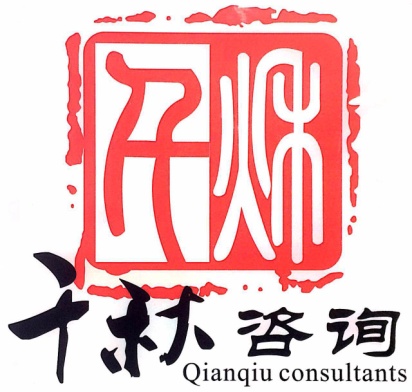 嘉兴市千秋工程咨询有限公司Jiaxing Qianqiu Engineering Consulting Co., Ltd项目名称：嘉兴市秀洲区高照街道安置房消防设备采购项目招标编号：千秋-JXQQGK（2022）第57号采购单位：嘉兴市秀洲区人民政府高照街道办事处代理机构：嘉兴市千秋工程咨询有限公司日    期：2022年07月21日目录第一章  公开招标采购公告	2第二章  招标项目要求	5第三章  投标人须知	44第四章  评标办法及评分标准	61第五章  政府采购合同	66第六章  投标文件相关格式	70 公开招标采购公告一、项目基本情况                                                项目编号：千秋-JXQQGK（2022）第57号     项目名称：嘉兴市秀洲区高照街道安置房消防设备采购项目    预算金额（元）：6489540      最高限价（元）：6489540     采购需求：    
    标项名称: 嘉兴市秀洲区高照街道安置房消防设备采购项目 
    数量: 1  
    预算金额（元）: 6489540 
    简要规格描述或项目基本概况介绍、用途：象贤村、陶泾村、新义村消防设备采购 
    备注：     合同履约期限：标项 1，详见招标项目要求    本项目（否）接受联合体投标。二、申请人的资格要求：    1.满足《中华人民共和国政府采购法》第二十二条规定；未被“信用中国”（www.creditchina.gov.cn)、中国政府采购网（www.ccgp.gov.cn）列入失信被执行人、重大税收违法案件当事人名单、政府采购严重违法失信行为记录名单。    2.落实政府采购政策需满足的资格要求：无     3.本项目的特定资格要求：无 三、获取招标文件     时间：/至2022年08月10日 ，每天上午00:00至12:00 ，下午12:00至23:59（北京时间，线上获取法定节假日均可，线下获取文件法定节假日除外）    地点（网址）：https://www.zcygov.cn/     方式：供应商登录政采云平台https://www.zcygov.cn/在线申请获取采购文件（进入“项目采购”应用，在获取采购文件菜单中选择项目，申请获取采购文件）     售价（元）：0 四、提交投标文件截止时间、开标时间和地点    提交投标文件截止时间：2022年08月10日 13:30（北京时间）    投标地点（网址）：“政采云”平台电子投标      开标时间：2022年08月10日 13:30     开标地点（网址）：嘉兴市公共资源交易中心开标室（嘉兴市广场路350号）  五、公告期限     自本公告发布之日起5个工作日。六、其他补充事宜    1.《浙江省财政厅关于进一步发挥政府采购政策功能全力推动经济稳进提质的通知》 （浙财采监（2022）3号）、《浙江省财政厅关于进一步促进政府采购公平竞争打造最优营商环境的通知》（浙财采监（2021）22号）已分别于2022年1月29日和2022年2月1日开始实施，此前有关规定与上述文件内容不一致的，按上述文件要求执行。    2.根据《浙江省财政厅关于进一步促进政府采购公平竞争打造最优营商环境的通知》（浙财采监（2021）22号）文件关于“健全行政裁决机制”要求，鼓励供应商在线提起询问，路径为：政采云-项目采购-询问质疑投诉-询问列表:鼓励供应商在线提起质疑，路径为：政采云-项目采购-询问质疑投诉-质疑列表。质疑供应商对在线质疑答复不满意的，可在线提起投诉，路径为：浙江政府服务网-政府采购投诉处理-在线办理。    3.供应商认为采购文件使自己的权益受到损害的，可以自获取采购文件之日或者采购公告期限届满之日（公告期限届满后获取采购文件的，以公告期限届满之日为准）起7个工作日内，对采购文件需求的以书面形式向采购人提出质疑，对其他内容的以书面形式向采购人和采购代理机构提出质疑。质疑供应商对采购人、采购代理机构的答复不满意或者采购人、采购代理机构未在规定的时间内作出答复的，可以在答复期满后十五个工作日内向同级政府采购监督管理部门投诉。质疑函范本、投诉书范本请到浙江政府采购网下载专区下载。
    4.其他事项：无七、对本次采购提出询问、质疑、投诉，请按以下方式联系    1.采购人信息    名    称：嘉兴市秀洲区人民政府高照街道办事处     地    址：高照街道办事处加创路906号     传    真：      项目联系人（询问）：鲍永伟      项目联系方式（询问）：0573-82795870     质疑联系人：柴慧斌        质疑联系方式：13758078422    
    2.采购代理机构信息                名    称：嘉兴市千秋工程咨询有限公司                 地    址：嘉兴市秀洲区新平路299号中禾广场23楼                 传    真：0573-83705013                 项目联系人（询问）：陈碧云                  项目联系方式（询问）：0573-83705015 15857356518     质疑联系人：项兴戟                 质疑联系方式：0573-83705015 13605738567 　　　　　　        
    3.同级政府采购监督管理部门                名    称：嘉兴市秀洲区财政局                 地    址：/                 传    真：/                 联系人 ：方女士                 监督投诉电话：0573-82720086            若对项目采购电子交易系统操作有疑问，可登录政采云（https://www.zcygov.cn/），点击右侧咨询小采，获取采小蜜智能服务管家帮助，或拨打政采云服务热线400-881-7190获取热线服务帮助。       CA问题联系电话（人工）：汇信CA 400-888-4636；天谷CA 400-087-8198。  招标项目要求采购清单象贤村陶泾村新义村注：所有清单中的推荐品牌均为参考品牌，欢迎能满足本项目技术需求且性能与推荐品牌相当的产品参加。以上设备均含人工费。质量要求合格及以上，符合国家规定的质量要求。货物验收过程中，由于质量不合格或运输等原因所造成的一切费用均由供应商负责。中标供应商须对因投标货物使用期内本身的固有缺陷和瑕疵承担责任。保修期内，如因修理货物或更换部件，而非人为因素出现故障而造成短期停用时，则保修期和免费维修期相应顺延。如停用时间累计超过20天，则货物保修期重新计算。保修期内，采购人无须自行付费，中标供应商负责修理和替换任何由于货物自身的质量问题造成的损坏及故障。保修期内，须指定一名技术工程师专门负责本项目的售后服务工作；如有更换，须采购人同意。中标供应商在保修期内安装（更换）的任何零配件，必须是货物制造商原产的或是经采购人认可的。所有的替代零配件必须是新的未使用和未经修复的,除非最终用户提供书面许可，否则不可使用此范围外的其他（非新的）配件。保修期结束前，须由中标供应商和采购人进行一次全面检查，任何缺陷必须由中标供应商负责修理，在修理之后，中标供应商应将缺陷原因、修理内容、完成修理及恢复正常的时间和日期等报告给采购人，报告一式两份。中标供应商或原厂家的承诺的保修期不符的，以最高标准为准，除非供应商事前正式声明，否则均视为认同，并将在合同中载明。项目实施要求供货要求：自合同签订之日起30日历天内供货至采购人指定的地点并完成组装、安装、调试等，直至验收合格交付采购人使用。产品的防护、包装及运输要求产品内、外表面应洁净。所有产品应合理、有效地包装，以使其有效防止各种损坏。供货方应对产品的整个交货过程负责，包括运输、装卸及安全措施。随包装箱带的文件、资料应防潮密封，并放置在包装箱内明显的地方。验收中标供应商应按招标文件规定的货物性能、技术要求、质量标准向采购人提供未经使用的全新产品。中标供应商已按合同规定提供了符合招标文件规定的要求的货物，并经使用单位检验合格，所有的技术资料和清单已向采购人提交并被接受，验收视为合格；如有不符者给予退货。验收方式、时间由采购人提前通知供应商，由供应商做好准备。产品安装后，由采购人组织对教室进行环保检测，检测结果作为验收依据之一，验收费用由中标供应商承担。安装调试安装地点：按采购单位要求。安装标准：符合我国国家有关技术规范要求和技术标准。安装过程中发生的费用由卖方负责。供应商应在投标文件中提供其安装调试过程中使用单位需配合的内容。技术培训供货方应对采购单位工作人员提供现场操作及维修培训。中标供应商应对用户的维修人员提供培训，使其能对系统进行日常的维护保养及能对一般故障进行维修。中标供应商应对用户的操作人员提供操作培训，并使其能熟练应用系统。质保期提供不少于1年的免费质保期；质保期内因产品本身缺陷（非人为因素）造成各种故障应由卖方免费技术服务和维修。供应商在投标文件中说明质保期内提供的服务计划。供应商须配备完善的人员投入本项目。售后服务要求中标人必须有可靠的售后服务保障，能提供正常的技术、备品备件服务。当发生故障时，中标人在接到采购单位通知后，嘉兴市及附近地区4小时内，外地24小时内派人赴现场处理设备质量问题。24小时内不能修复的，则无偿提供备机或备用零件供采购单位使用。中标人服务维修人员均经过良好的系统技术培训，并有丰富的现场维修经验。若中标人未能满足上述售后服务要求中的任何一条，采购单位有权委托第三方单位提供售后服务，由此产生的一切费用由中标人承担。其他要求根据对本项目建设需求深入了解，针对项目推进和实施中可能会出现的问题和存在的困难，进行客观仔细地分析，并结合自身专业、经验等实际情况，提出合理化建议以及解决对策）投标人针对本项目提出的本项目报价以外的其他优惠条件和及相应承诺。付款方式预付款政策告知根据《浙江省财政厅关于进一步发挥政府采购政策功能全力推动经济稳进提质的通知》[浙财采监〔2022〕3号]规定：进一步提高政府采购预付款比例。采购单位应当在政府采购合同中约定预付款，对中小企业合同预付款比例原则上不低于合同金额的40%，不高于合同金额的70%；项目分年安排预算的，每年预付款比例不低于项目年底计划支付资金额的40%，不高于年度计划支付资金额的70%；采购项目实施以人工投入为主的，可适当降低预付款比例，但不得低于20%。对供应商为大型企业的项目或者以人工投入为主且实行按月定期结算支付款项的项目，预付款比例可低于上述比例或者不约定预付款。在签订合同同时，供应商明确表示无需预付款或者主动要求降低预付款比例的，采购单位可不适用前述规定。采购单位根据项目特点、供应商诚信等因素，可以要求供应商提交银行、保险公司等金融机构出具的预付款保函或其他担保措施。政府采购预付款应在合同生效以及具备实施条件后7个工作日内支付。政府采购工程以及与工程建设有关的货物、服务，采用招标方式采购的，预付款从其相关规定。项目进度款合同签订后采购单位支付合同价40%的预付款（采购单位根据项目特点、供应商诚信等因素，可以要求供应商提交银行、保险公司等金融机构出具的预付款保函或其他担保措施，供应商明确表示无需预付款或者主动要求降低预付款比例的，采购单位可不适用前述规定）全部货物送达业主指定地点安装完成并验收合格后支付至合同价的100%，发票应随付款进度及时提供。  投标人须知电子交易注意事项　政府采购项目电子交易活动适用《浙江省政府采购项目电子交易管理暂行办法》，现将相关注意事项告知如下：　1、代理机构按照招标文件规定的时间通过电子交易平台组织开标、开启投标文件，所有供应商均应当准时在线参加，直至评审结束。　2、投标文件未按时解密，供应商如提供备份投标文件的，以符合要求的备份投标文件作为依据，否则视为投标文件撤回。投标文件已按时解密的，备份投标文件自动失效。　3、采购过程中出现以下情形，导致电子交易平台无法正常运行，或者无法保证电子交易的公平、公正和安全时，代理机构可中止电子交易活动：（一）电子交易平台发生故障而无法登录访问的； （二）电子交易平台应用或数据库出现错误，不能进行正常操作的；（三）电子交易平台发现严重安全漏洞，有潜在泄密危险的；（四）病毒发作导致不能进行正常操作的； （五）其他无法保证电子交易的公平、公正和安全的情况。出现前款规定情形，不影响采购公平、公正性的，代理机构可以待上述情形消除后继续组织电子交易活动，也可以决定某些环节以纸质形式进行；影响或可能影响采购公平、公正性的，应当重新采购。4、评审中需要供应商对投标文件作出澄清、说明或者补正的，评审小组和供应商应当通过电子交易平台交换数据电文。供应商需在半小时内提交澄清说明或补正，供应商已经明确表示澄清说明或补正完毕的除外。5、供应商须在代理机构宣布评审结束、产生中标候选人期间时刻关注项目政采云，配合专家组工作，如有询标（澄清、质疑），在30分钟内（具体时间以询标函上规定的时间为准备）通过ＣＡ进行回复。过期不按要求回复，视为默认原投标文件内容。前附表一、总则1、 适用范围1.1、本招标文件适用于本次所述项目的招标。2、定义2.1、“招标人”系指组织本次招标的代理机构或采购人。2.2、“投标人”系指向招标方提交投标文件的供应商。2.3、“产品”系指供方按招标文件规定，须向采购人提供的一切设备、保险、税金、备品备件、工具、手册及其它有关技术资料和材料。2.4、“服务”系指招标文件规定投标人须承担的安装、调试、技术协助、校准、培训、技术指导以及其他类似的义务。2.5、“项目”系指投标人按招标文件规定向采购人提供的产品和服务。2.6、“书面形式”包括信函、传真、电报、电子文档等。2.7、“▲”系指实质性要求条款。3、招标方式3.1、本次招标采用公开招标方式进行。3.2、本次招标设定上限价为项目预算金额。4、投标委托投标人代表须携带居民身份证。如投标人代表不是法定代表人，须有法定代表人出具的授权委托书。（正本用原件，副本可用复印件，格式见第六部分）。5、投标费用不论投标结果如何，投标人均应自行承担所有与投标有关的全部费用。6、联合体投标本项目不接受联合体投标。7、转包与分包7.1、本项目不允许转包；7.2、本项目不允许分包。8、特别说明：8.1、采用最低评标价法的采购项目，提供相同品牌产品的不同投标人参加同一合同项下投标的，以其中通过资格审查、符合性审查且报价最低的参加评标;报价相同的，由采购人或者采购人委托评标委员会按照招标文件规定的方式确定一个参加评标的投标人，招标文件未规定的采取随机抽取方式确定，其他投标无效。8.2、使用综合评分法的采购项目，提供相同品牌产品且通过资格审查、符合性审查的不同投标人参加同一合同项下投标的，按一家投标人计算，评审后得分最高的同品牌投标人获得中标人推荐资格;评审得分相同的，由采购人或者采购人委托评标委员会按照招标文件规定的方式确定一个投标人获得中标人推荐资格，招标文件未规定的采取随机抽取方式确定，其他同品牌投标人不作为中标候选人。8.3、非单一产品采购项目，采购人应当根据采购项目技术构成、产品价格比重等合理确定核心产品，并在招标文件中载明。多家投标人提供的核心产品品牌相同的，按前两款规定处理。9.质疑9.1.投标人认为招标文件、招标过程或中标结果使自己的合法权益受到损害的，应当在知道或者应知其权益受到损害之日起七个工作日内，以书面形式向采购人、代理机构提出质疑。投标人对招标采购单位的质疑答复不满意或者招标采购单位未在规定时间内作出答复的，可以在答复期满后十五个工作日内向同级采购监管部门投诉。9.2.质疑、投诉应当采用书面形式，质疑书、投诉书均应明确阐述招标文件、招标过程或中标结果中使自己合法权益受到损害的实质性内容，提供相关事实、依据和证据及其来源或线索，便于有关单位调查、答复和处理。二、招标文件1、招标文件的构成1.1、公开招标采购公告1.2、招标项目要求1.3、投标人须知1.4、评标办法1.5、政府采购合同1.6、投标文件相关文件格式1.7、本项目招标文件的澄清、答复、修改、补充的内容（所有内容将以电子文档形式上传于浙江政府采购网网站（https://zfcg.czt.zj.gov.cn/）。澄清、答复、修改、补充的内容均作为招标文件的组成部分，具有约束作用。投标人必须自行下载。）2、存在的风险投标人没有按照招标文件要求提供全部资料，或者投标人没有对招标文件在各方面作出实质性响应是投标人的风险，并可能导致其投标无效。3、招标文件的澄清与修改3.1、投标人应认真阅读本招标文件，发现其中有误或有要求不合理的，投标人必须在知道或者应当知道之日起七个工作日内以书面形式要求采购代理机构澄清，否则，由此产生的后果由投标人负责。3.2、采购代理机构必须以书面形式答复所有购买招标文件的投标人（答复中不包含问题的来源）要求澄清的问题，同时认定其他澄清方式为无效。3.3、采购代理机构对已发出的招标文件进行必要澄清或者修改的，应当在招标文件要求提交投标文件截止时间十五日前，在财政部门指定的政府采购信息发布媒体上发布更正公告，并以书面形式通知所有招标文件收受人。该澄清或者修改的内容为招标文件的组成部分。3.4、采购代理机构和采购单位可以视采购具体情况，延长投标截止时间和开标时间，但至少应当在招标文件要求提交投标文件的截止时间三日前，将变更时间书面通知所有招标文件收受人，并在财政部门指定的政府采购信息发布媒体上发布变更公告。3.5、招标文件的澄清或者修改都应该通过本代理机构以法定形式发布，采购人非通过本机构，不得擅自澄清或者修改招标文件。三、投标文件的编制本项目所涉投标文件格式请详见第六章，未给出的格式请自拟。资信商务及技术文件中不得出现报价，否则投标文件将被视为无效。总体要求：1、供应商应仔细阅读招标文件的所有内容，按本文件的要求提供投标文件，并保证所提供的全部资料的真实性，以使其投标文件对招标文件作出实质性响应，否则，投标文件可能视为无效投标文件。 2、投标文件及供应商与采购有关的来往通知，函件和文件均应使用中文。3、供应商应按本文件中提供的文件格式、内容和要求制作投标文件。4、投标文件的效力：投标文件的启用，按先后顺位分别为电子投标文件、电子备份投标文件。通过“政府采购云平台”成功上传递交的“电子加密投标文件”无法按时解密，投标供应商如按规定递交了“备份投标文件”的，以“备份投标文件”为依据（由采购组织机构按“政府采购云平台”操作规范将“备份投标文件”上传至“政府采购云平台”，上传成功后，“电子加密投标文件”自动失效），否则视为投标文件撤回。（一）投标文件的组成包括电子投标文件和电子备份投标文件（选送），均由资格响应文件、商务技术文件及投标报价文件三部份组成。其中电子投标文件中所须加盖公章部分均采用CA签章。资格响应文件：具有独立承担民事责任的能力（供应商营业执照副本复印件）；供应商书面承诺符合参与政府采购活动资格条件的承诺函（格式见附件）；提供自招标公告发布之日起至投标截止日内任意时间的“信用中国”网站（https://www.creditchina.gov.cn/）（信用中国网站查询网页截图）、中国政府采购网（http://www.ccgp.gov.cn/）（中国政府采购网查询网页截图）（以开标当日采购单位或由采购单位委托的评标委员会核实的查询结果为准）；法定代表人授权委托书；投标人符合特定条件的相关证明文件（如有）；商务技术文件投标声明书；类似案例成功的业绩（合同复印件）；与本项目实施相关的供应商各类资质证书、认证证书、许可证等（如信誉荣誉、节能环保等。提供复印件）；供应商情况介绍；商务响应表；技术规范偏离表；投标产品配置清单（均不含报价）；服务项目组织实施方案及配套措施；对本项目的应急处理方案；对本项目的安全文明管理等内容；服务质量管理保证措施及服务承诺；服务内容的标准及程序；项目负责人、管理人员的业务素质、工作能力；各项内部管理规章制度及考核办法；从业人员的配备及素质情况；从业人员培训计划方案；稳定员工队伍的措施；投标人对本项目的合理化建议和改进措施投标人需要说明的其他文件和说明（格式自拟）未尽事宜请各供应商按评分细则制作技术部份。投标报价文件：投标函；开标一览表；报价明细表（格式自拟）；中小企业声明函、残疾人福利性单位声明函及其他符合政策性条件的承诺函或证明材料。供应商针对报价需要说明的其他文件和说明。▲注：法定代表人授权委托书、投标声明书、投标函、开标一览表必须由法定代表人或负责人或授权代表签名并加盖单位公章。（二）投标文件的语言及计量1、投标文件以及投标方与招标方就有关投标事宜的所有来往函电，均应以中文汉语书写。除签名、盖章、专用名称等特殊情形外，以中文汉语以外的文字表述的投标文件视同未提供。2、投标计量单位，招标文件已有明确规定的，使用招标文件规定的计量单位；招标文件没有规定的，应采用中华人民共和国法定计量单位（货币单位：人民币元），否则视同未响应。（三）投标报价1、投标报价应按招标文件中相关附表格式填写。2、报价必须包括完成该项目所涉及的全部费用，应包括货物、随配附件、材料、备品备件、工具、运抵指定交货地点费用、保险费、安装调试费、售后服务、培训及其他所有费用的总和。投标人的投标报价为整个采购项目的总报价，如有漏项，视同已包含在其总项目中，合同总价不做调整。3、投标文件只允许有一个报价，有选择的或有条件的报价将不予接受。（四）投标文件的有效期1、自投标截止日起60天投标文件应保持有效。有效期不足的投标文件将被拒绝。2、在特殊情况下，采购人可与供应商协商延长投标书的有效期，这种要求和答复均以书面形式进行。3、供应商可拒绝接受延期要求。同意延长有效期的供应商不能修改投标文件。4、中标人的投标文件自开标之日起至合同履行完毕止均应保持有效。（五）投标文件的签署和份数投标文件的形式：☑电子投标文件（包括“电子加密投标文件”和“备份投标文件”，在投标文件编制完成后同时生成）；（1）“电子加密投标文件”是指通过“政采云电子交易客户端”完成投标文件编制后生成并加密的数据电文形式的投标文件。（2）“备份投标文件”是指与“电子加密投标文件”同时生成的数据电文形式的电子文件（备份标书），其他方式编制的备份投标文件视为无效备份投标文件。（六）投标文件的上传和递交：（1）“电子加密投标文件”的上传、递交：A、投标供应商应在投标截止时间前将“电子加密投标文件”成功上传递交至“政府采购云平台”，否则投标无效。B、“电子加密投标文件”成功上传递交后，供应商可自行打印投标文件接收回执。（2）“备份投标文件”的密封包装、递交：A、投标供应商在“政府采购云平台”完成“电子加密投标文件”的上传递交后，还可以（邮寄形式）在投标截止时间前递交以介质（U盘）存储的“备份投标文件”（一份）；B、“备份投标文件”应当密封包装，并在包装上标注投标项目名称、投标单位名称并加盖公章。没有密封包装或者逾期邮寄送达至邮寄接收地点的“备份投标文件”将不予接收；C、通过“政府采购云平台”成功上传递交的“电子加密投标文件”已按时解密的，“备份投标文件”自动失效。投标截止时间前，投标供应商仅递交了“备份投标文件”而未将“电子加密投标文件”成功上传至“政府采购云平台”的，投标无效。（七）投标无效的情形根据《政府采购货物和服务招标投标管理办法》有下列情形之一的，视为供应商串通投标，其投标无效：(一)不同供应商的投标文件由同一单位或者个人编制;(二)不同供应商委托同一单位或者个人办理投标事宜;(三)不同供应商的投标文件载明的项目管理成员或者联系人员为同一人;(四)不同供应商的投标文件异常一致或者投标报价呈规律性差异;(五)不同供应商的投标文件相互混装;实质上没有响应招标文件要求的投标将被视为无效投标。1、电子投标文件解密失败的，且未在规定时间内提交备份投标文件的。2、没有通过资格审查的，投标文件将被视为无效。3、在符合性审查和商务评审时，如发现下列情形之一的，投标文件将被视为无效：（1）电子投标文件未按规定要求提供电子签章的；（2）在资信商务技术文件中出现报价的；（3）资格证明文件不全的，或者不符合招标文件标明的资格要求的；（4）投标文件无法定代表人签字（或盖章）,或未提供法定代表人授权委托书、投标声明书或者填写项目不齐全的；（5）投标文件格式不规范、项目不齐全或者内容虚假的；（6）投标文件的实质性内容未使用中文表述、意思表述不明确、前后矛盾或者使用计量单位不符合招标文件要求的（经评标委员会认定并允许其当场更正的笔误除外）；（7）投标有效期、交货时间、质保期等商务条款不能满足招标文件要求的；（8）未实质性响应招标文件要求或者投标文件有招标方不能接受的附加条件的；（9）不符合本招标文件中的实质性要求条款。3、在技术评审时，如发现下列情形之一的，投标文件将被视为无效：（1）未提供或未如实提供投标货物的技术参数，或者投标文件标明的响应或偏离与事实不符或虚假投标的；（2）明显不符合招标文件要求的规格型号、质量标准，或者与招标文件中标“▲”的技术指标、主要功能项目发生实质性偏离的；（3）投标技术方案不明确，存在一个或一个以上备选（替代）投标方案的；4、在报价评审时，如发现下列情形之一的，投标文件将被视为无效：（1）未采用人民币报价或者未按照招标文件标明的币种报价的；（2）报价超出最高限价；（3）投标报价具有选择性，或者开标价格与投标文件承诺的优惠（折扣）价格不一致的。                                                                                            5、被拒绝的投标文件为无效。四、开标（一）开标准备1、开标的准备工作由采购组织机构负责落实；2、采购组织机构将按照招标文件规定的时间通过“政府采购云平台”组织开标、开启投标文件，所有供应商均应当准时在线参加。投标供应商如不参加开标大会的，视同认可开标结果，事后不得对采购相关人员、开标过程和开标结果提出异议，同时投标供应商因未在线参加开标而导致投标文件无法按时解密等一切后果由供应商自己承担。（二） 采购人或者采购代理机构职责采购人或者采购代理机构负责组织评标工作，并履行下列职责：1、核对评审专家身份和采购人代表授权函，对评审专家在政府采购活动中的职责履行情况予以记录，并及时将有关违法违规行为向财政部门报告;2、宣布评标纪律;3、公布供应商名单，告知评审专家应当回避的情形;4、组织评标委员会推选评标组长，采购人代表不得担任组长;5、在评标期间采取必要的通讯管理措施，保证评标活动不受外界干扰;6、根据评标委员会的要求介绍政府采购相关政策法规、招标文件;7、维护评标秩序，监督评标委员会依照招标文件规定的评标程序、方法和标准进行独立评审，及时制止和纠正采购人代表、评审专家的倾向性言论或者违法违规行为;8、核对评标结果，根据《政府采购货物和服务招标投标管理办法》，如有第六十四条规定情形的，要求评标委员会复核或者书面说明理由，评标委员会拒绝的，应予记录并向本级财政部门报告;9、评审工作完成后，按照规定向评审专家支付劳务报酬和异地评审差旅费，不得向评审专家以外的其他人员支付评审劳务报酬;10、处理与评标有关的其他事项。（三）开标流程（两阶段）1、开标第一阶段（1）向各投标供应商发出电子加密投标文件【开始解密】通知，由供应商按招标文件规定的时间内自行进行投标文件解密。投标供应商在规定的时间内无法完成已递交的“电子加密投标文件”解密的，如已按规定递交了备份投标文件的，将由采购组织机构按“政府采购云平台”操作规范将备份投标文件上传至“政府采购云平台”，上传成功后，“电子加密投标文件”自动失效；（2）投标文件解密，解密成功后，各供应商将政府采购活动现场确认声明书传给代理公司；（请各投标单位在投标截止时间前注册完成钉钉联系方式）（3）开启投标文件，进入资格审查；（4）开启资格审查通过的投标供应商的商务技术文件进入符合性审查、商务技术评审；（5）第一阶段开标结束。备注：开标大会的第一阶段结束后，采购人或采购代理机构将对依法对投标供应商的资格进行审查，资格审查结束后进入符合性审查和商务技术的评审工作，具体见本章节“投标供应商资格审查”相关规定。2、开标大会第二阶段（1）符合性审查、商务技术评审结束后，举行开标大会第二阶段会议。首先通过政采云方式公布符合性审查、商务技术评审无效供应商名称及理由；公布经商务技术评审后有效投标供应商的名单，同时公布其商务技术部分得分情况。（2）开启符合性审查、商务技术评审有效投标供应商的《报价文件》，通过政采云方式公布开标一览表有关内容，同时当场制作开标记录表，供应商可在政采云中确认（不予确认的应说明理由，否则视为无异议）。唱标结束后，由评标委员会对报价的合理性、准确性等进行审查核实。（3）评审结束后，通过政采云方式公布中标（成交）候选供应商名单，及采购人最终确定中标或成交供应商名单的时间和公告方式等。特别说明：如遇“政府采购云平台”电子化开标或评审程序调整的，按调整后程序执行。（四）投标供应商资格审查1、开标大会第一阶段结束后，采购人或采购代理机构首先依法对各投标供应商的资格进行审查，审查各投标供应商的资格是否满足招标文件的要求。采购人或采购代理机构对投标供应商所提交的资格证明材料仅负审核的责任。如发现投标供应商所提交的资格证明材料不合法或与事实不符，采购人可取消其中标资格并追究投标供应商的法律责任。2、投标供应商提交的资格证明材料无法证明其符合招标文件规定的“投标供应商资格要求”的，采购人或采购代理机构将对其作资格审查不通过处理（无效投标），并不再将其投标提交评标委员会进行后续评审。3、单位负责人为同一人或者存在直接控股、管理关系的不同供应商参加同一合同项下的政府采购活动的，相关投标供应商均作资格无效处理。五、评标（一）组建评标委员会评标委员会由采购人代表和评审专家组成，政府采购评审专家4人和采购人代表1人,共5人组成。评标委员会负责具体评标事务，并独立履行下列职责：1、审查、评价投标文件是否符合招标文件的商务、技术等实质性要求;2、要求供应商对投标文件有关事项作出澄清或者说明;3、对投标文件进行比较和评价;4、确定中标候选人名单，以及根据采购人委托直接确定中标人;5、向采购人、采购代理机构或者有关部门报告评标中发现的违法行为。除采购人代表、评标现场组织人员外，采购人的其他工作人员以及与评标工作无关的人员不得进入评标现场。（二）评标的方式本项目采用不公开方式评标，评标的依据为招标文件和投标文件。（三）评标程序采购人可以在评标前说明项目背景和采购需求，说明内容不得含有歧视性、倾向性意见，不得超出招标文件所述范围。说明应当提交书面材料，并随采购文件一并存档。1、形式审查形式审查包括资格审查（除符合性审查以外的关于供应商资格条件等内容）和符合性审查，即对供应商的资格和投标文件的完整性、合法性等进行审查。投标文件形式审查未通过的供应商，其投标文件将不再评审。2、实质审查与比较（1）评标委员会审查投标文件的实质性内容是否符合招标文件的实质性要求。（2）评标委员会将根据供应商的投标文件进行审查、核对,如有疑问,将对供应商进行询标,供应商要向评标委员会澄清有关问题,并最终以书面形式进行答复。询标时，供应商代表未到场或者拒绝澄清或者澄清的内容改变了投标文件的实质性内容的，评标委员会有权对该投标文件作出不利于供应商的评判。（3）各供应商的资信商务及技术分按照评标委员会成员的独立评分结果汇后的算术平均分计算。（4）采购代理机构工作人员协助评标委员会根据本项目的评分标准操作政府采购业务系统，由系统计算各供应商的商务报价得分。（5）评标委员会完成评标后,评委对各部分得分汇总,计算出本项目最终得分、性价比、评标价等。评标委员会按评标原则推荐中标候选人同时起草评标报告。（四）澄清问题的形式（1）对于投标文件中含义不明确、同类问题表述不一致或者有明显文字和计算错误的内容，评标委员会将以书面形式（或通过“政府采购云平台”在线询标）的形式要求投标供应商在规定的时间内作出必要的澄清、说明或者补正，投标供应商澄清、说明或补正时间为30分钟。（2）投标供应商的澄清、说明或者补正应当采用书面（或通过“政府采购云平台”在线答复）形式提交，并加盖公章，或者由法定代表人或其授权的代表签字。投标供应商的澄清、说明或者补正不得超出投标文件的范围或者改变投标文件的实质性内容。（五）错误修正投标文件如果出现计算或表达上的错误，修正错误的原则如下：1、投标文件的大写金额和小写金额不一致的，以大写金额为准；2、总价金额与按单价汇总金额不一致的，以单价金额计算结果为准；3、对不同文字文本投标文件的解释发生异议的，以中文文本为准。（六）评标原则和评标办法1、评标原则。评标委员会必须公平、公正、客观，不带任何倾向性和启发性；不得向外界透露任何与评标有关的内容；任何单位和个人不得干扰、影响评标的正常进行；评标委员会及有关工作人员不得私下与供应商接触。2、评标办法。本项目评标办法是综合评标法 ，具体评标内容及评分标准等详见《第四章：评标办法及评分标准》。（七）评标过程的监控本项目评标过程实行全程录音、录像监控。供应商在评标过程中所进行的试图影响评标结果的不公正活动，可能导致其投标被拒绝。六、定标（一）确定中标人。1、采购代理机构在评标结束后2个工作日内将评标报告交采购人确认，同时在发布招标公告的网站上对评标结果进行公告。2、供应商对评标结果无异议的，采购人应在收到评标报告后5个工作日内对评标结果进行确认。如有供应商对评标结果提出质疑的，采购人可在质疑处理完毕后确定中标人。3. 在公告中标结果的同时，采购代理机构向中标人发出中标通知书。七、合同授予（一）签订合同采购人与中标人应当在中标公示发出之日起30日内签订政府采购合同。同时，采购机构对合同内容进行审查，如发现与采购结果和投标承诺内容不一致的，将予以纠正。中标人拖延、拒签合同的,将被取消中标资格，并报监督管理部门。（二）履约保证金按前附表执行。八、招标代理费1、根据“国家发展和改革委员会办公厅《关于招标代理服务收费有关问题的通知》（发改办价格【2003】857号、财库【2018】2号第十五条）”规定，招标代理机构向中标人收取招标代理服务费。2、中标人应在收取《中标通知书》时向采购代理机构交纳招标代理服务费，服务费的收费标准按浙价服〔2003〕77号文规定计算例如：某项目服务类招标代理业务中标金额为900万元，计算中标服务费收费额如下：100万元× 1.5% = 1.5万元（500-100）万元× 0.8% = 3.2万元（900-500）万元×0.45% = 1.8万元计收费 = 1.5万元 + 3.2万元+1.8万元 = 6.5万元3、本项目以货物类招标收费标准的70%收取中标服务费，对于招标代理服务费不足5000元的按5000元计取招标代理服务费。4、服务费的货币为人民币。5、服务费支付方式：一次性以银行划账、电汇、汇票或支票的形式支付。6、服务费以银行划账方式按下列要求提交：收款人：嘉兴市千秋工程咨询有限公司户名：嘉兴市千秋工程咨询有限公司开户银行：交通银行嘉兴分行账号：3346010000181701600507、服务费支付时间：服务费必须在中标人领取《中标通知书》时一次性付清，如果中标人未能按时交纳服务费，采购代理机构/采购人保留取消其中标资格并追究其法律责任的权利。8、服务费不在投标报价中单列。  评标办法及评分标准为公正、公平、科学地选择中标人，根据《中华人民共和国政府采购法》等有关法律法规的规定，并结合本项目的实际，制定本办法。一、总则本次评标采用综合评分法，总分为100分，合格投标人的评标得分为各项目汇总得分，中标候选资格按评标得分由高到低顺序排列，得分相同的，按投标报价由低到高顺序排列；得分且投标报价相同的，按技术得分由高到低顺序排列。排名第一的投标人为中标候选人,排名第二的投标人为候补中标候选人……其他投标人中标候选资格依此类推。评分过程中采用四舍五入法，并保留小数2位。投标人评标综合得分=价格分+(技术分+商务分+资信分)二、评标内容及标准（一）价格分（30分）：价格分采用低价优先法计算，即满足招标文件要求且投标价格最低的投标报价为评标基准价，其他投标人的价格分按照下列公式计算：价格分=（评标基准价/投标报价）×30%×100投标人的投标报价超过采购人设定的最高限价，将作为无效标。评标委员会认为供应商的报价明显低于其他通过符合性审查供应商的报价，有可能影响产品质量或者不能诚信履约的，应当要求其在评标现场合理的时间内提供书面说明，必要时提交相关证明材料;供应商不能证明其报价合理性的，评标委员会应当将其作为无效投标处理。促进中小企业发展本次采购为非专门面向中小企业预留采购份额的采购项目。本项目对应的中小企业划分标准所属行业：工业、商业、服务业、其他未列明行业等。本采购文件所称中小企业，是指在中华人民共和国境内依法设立，依据国务院批准的中小企业划分标准确定的中型企业、小型企业和微型企业，但与大企业的负责人为同一人，或者与大企业存在直接控股、管理关系的除外。本项目按《浙江省财政厅关于进一步加大政府采购 支持中小企业力度 助力扎实稳住经济的通知》浙财采监【2022】8号规定对于未预留份额专门面向中小企业的政府采购货物或服务项目，以及预留份额政府采购货物或服务项目中的非预留部分标项，对小型和微型企业的投标报价给予20%的扣除，用扣除后的价格参与评审。接受大中型企业与小微企业组成联合体或者允许大中型企业向一家或者多家小微企业分包的政府采购货物或服务项目，对于联合协议或者分包意向协议约定小微企业的合同份额占到合同总金额30%以上的，对联合体或者大中型企业的报价给予6%的扣除，用扣除后的价格参加评审。组成联合体或者接受分包的小微企业与联合体内其他企业、分包企业之间存在直接控股、管理关系的，不享受价格扣除优惠政策。根据《政府采购促进中小企业发展管理办法》（财库 【2020】46号）的规定，小微企业（包括联合体内的小微企业和接受分包的小微企业）参加政府采购活动，应按当出具《中小企业声明函》，否则其报价不予扣除。监狱企业和残疾人福利性单位视同小型、微型企业，按《财政部 司法部关于政府采购支持监狱企业发展有关问题的通知》(财库〔2014〕68 号)、《财政部  民政部  中国残疾人联合会关于促进残疾人就业政府采购政策的通知》（财库〔2017〕141 号）的规定执行。注：中标、成交供应商为残疾人福利性单位的，采购人或者其委托的采购代理机构应当随中标、成交结果同时公告其《残疾人福利性单位声明函》，接受社会监督。供应商提供的《残疾人福利性单位声明函》与事实不符的，依照《政府采购法》第七十七条第一款的规定追究法律责任。（二）技术分：（三）资信及其他分  政府采购合同政府采购合同一、通用必备条款部份合同编号：政府采购计划（预算）确认号：预算金额：  采购人（以下称甲方）：供应商（以下称乙方）：采购代理机构：采购方式：公开招标根据《中华人民共和国政府采购法》、《中华人民共和国民法典》等法律法规的规定，甲、乙双方按照项目采购结果签订本合同。第一条 合同组成	本次政府采购活动的相关文件为本合同的组成部分，这些文件包括但不限于：1、本合同文本；2、采购文件与采购响应文件；3、中标或成交通知书；组成本合同的所有文件必须为书面形式。第二条 合同标的与相关属性1、本次采购的是项目2、乙方是否属于中小微企业：□是□否3、本合同项下产品属于（可多选）：□环保产品；□节能产品；□进口产品第三条 合同价款1、本合同项下总价款为（大写）              人民币，分项价款见“价格清单”（如有）”。2、本合同总价款含所有税费(包括货款、标准附件、备品备件、专用工具、包装、运输、装卸、保险、税金、货到就位以及安装、调试、培训、保修等一切税金和费用。)3、本合同付款方式为以下第           项：（1）本合同项下的采购资金系甲方自行支付，付款程序为                    ；（2）本合同项下的采购资金须财政直接支付，付款程序为                    ；（3）其他方式：4、本合同项下的采购资金付款进度按招投标文件规定，未规定时按以下第            项支付：（1）一次性付款：乙方合同履行达到         （条件）时，一次性付款；（2）分期付款         时支付         ；         时支付         ；         时支付         ；若收取了履约保证金，则不应重复设置尾款支付条件。第四条 履约保证金按以下第         项处理：1、本项目设置履约保证金，乙方应于         （时间）向甲方提交履约保证金         元（不得高于本合同金额的1%）。履约保证金在         （时间）退还乙方。2、本项目不设置履约保证金第五条 合同的变更和终止除《政府采购法》第49条、第50条第二款规定的情形外，本合同一经签订，甲乙双方不得擅自终止合同或对合同实质性条款进行变更。确有特殊情况的，须经同级财政部门备案同意。第六条 合同的转让与分包乙方不得擅自部分或全部转让其应履行的合同义务。乙方分包的，应经过甲方书面同意。第七条 争议的解决1、因履行本合同引起的或与本合同有关的争议，甲、乙双方应首先通过友好协商解决，如果协商不能解决争议，则采取以下第         种方式解决争议：（1）向甲方所在地有管辖权的人民法院提起诉讼；（2）向         仲裁委员申请仲裁。第八条 合同备案及其他本合同一式五份，甲乙双方各执二份，一份送招标代理机构存档。二、特殊专用条款部份第一条服务内容……第二条合同履行时间、履行方式及履行地点1、履行时间：2、履行方式：3、履行地点：第三条技术资料1、乙方应按招标文件规定的时间向甲方提供有关技术资料。2、没有甲方事先书面同意，乙方不得将由甲方提供的有关合同或任何合同条文、规格、计划、图纸、样品或资料提供给与履行本合同无关的任何其他人。即使向履行本合同有关的人员提供，也应注意保密并限于履行合同的必需范围。第四条知识产权乙方应保证提供服务过程中不会侵犯任何第三方的知识产权。第五条履约保证金乙方交纳人民币△元作为本合同的履约保证金。第六条 税费本合同执行中相关的一切税费均由乙方负担。第七条违约责任......第八条不可抗力事件处理1、在合同有效期内，任何一方因不可抗力事件导致不能履行合同，则合同履行期可延长，其延长期与不可抗力影响期相同。2、不可抗力事件发生后，应立即通知对方，并寄送有关权威机构出具的证明。3、不可抗力事件延续120天以上，双方应通过友好协商，确定是否继续履行合同。第九条诉讼双方在执行合同中所发生的一切争议，应通过协商解决。如协商不成，可向甲方所在地法院起诉。第十条合同生效及其它1、合同经双方法定代表人或授权委托代理人签字并加盖单位公章后生效。2、本合同未尽事宜，遵照《中华人民共和国民法典》有关条文执行。甲方：                          乙方： 地址：                          地址： 法定（授权）代表人：            法定（授权）代表人：联系电话：开户银行：银行账号：签字日期：      年  月  日      签字日期：      年  月  日 投标文件相关格式嘉兴市秀洲区高照街道安置房消防设备采购项目资格响应文件/商务技术文件/报价文件项目编号：千秋-JXQQGK（2022）第57号投标文件投标人全称：（加盖单位公章）年月日	投标声明书格式：投标声明书致：嘉兴市秀洲区人民政府高照街道办事处（招标采购单位名称）：　　　　　　（投标人名称）系中华人民共和国合法企业，经营地址　　　　　　。我　　　　　　（姓名）系　　　　　　（投标人名称）的法定代表人，我方愿意参加贵方组织的项目的投标，为便于贵方公正、择优地确定中标人及其投标产品和服务，我方就本次投标有关事项郑重声明如下：1、我方向贵方提交的所有投标文件、资料都是准确的和真实的。2、我方不是采购人的附属机构；在获知本项目采购信息后，与采购人聘请的为此项目提供咨询服务的公司及其附属机构没有任何联系。3、我方此次向贵方提供的服务内容为　　　　　　。4、我方诚意提请贵方关注：近期有关项目的售后服务等方面的重大决策和事项有：5、我方及由本人担任法定代表人的其他机构最近三年内被通报或者被处罚的违法行为有：6、以上事项如有虚假或隐瞒，我方愿意承担一切后果，并不再寻求任何旨在减轻或免除法律责任的辩解。法定代表人签字（或盖章）：投标人公章：                      年    月    日法定代表人授权委托书格式：法定代表人授权委托书致：嘉兴市秀洲区人民政府高照街道办事处（招标采购单位名称）： 兹委派我公司　　　　　　先生/女士(其在本公司的职务是：　　　　　　，联系电话：　　　　　　手机：　　　　　　传真：　　　　　　)，代表我公司全权处理嘉兴市秀洲区高照街道安置房消防设备采购项目(编号：千秋-JXQQGK（2022）第57号)政府采购投标的一切事项。    特此告知。被授权人签名：                          法定代表人签名：职务：                                  职务：被授权人身份证号码：投标人公章：             年月日附法定代表人及被授权人身份证正反面复印件	供应商书面承诺符合参与政府采购活动资格条件的的承诺函：符合参与政府采购活动资格条件的的承诺函嘉兴市秀洲区人民政府高照街道办事处：本公司（公司名称）参加嘉兴市秀洲区高照街道安置房消防设备采购项目投标活动，现承诺如下：我公司具有符合参与政府采购活动资格条件。如违反以上承诺，本公司愿承担一切法律责任。投标人名称：（盖章）法定代表人或授权代表（签字）：投标日期： 年 月 日投标人的类似成功案例的业绩证明文件：投标人同类项目实施情况一览表格式：（投标人同类项目合同复印件）法定代表人或其委托代理人签名（或盖章）：                投标人：（单位公章）技术规范偏离表格式：注：“偏离”系指“正偏离”、“负偏离”或“无偏离”。法定代表人或其委托代理人签名（或盖章）：                投标人：（单位公章）日期：年月  日商务响应表格式：注：本表不允许负偏离；▲不提供本表视为完全响应招标文件要求。法定代表人或其委托代理人签名（或盖章）：                投标人：（单位公章）日期：年月  日投标产品配置清单格式：投标人：（单位公章）法定代表人或其委托代理人：（签字或盖章）日期：年月  日项目实施人员一览表格式：项目实施人员（主要从业人员及其技术资格）一览表标项：注：在填写时，如本表格不适合投标单位的实际情况，可根据本表格式自行划表填写。法定代表人或其委托代理人签名（或盖章）：                投标人：（单位公章）日期：年月  日投标函格式：投标函致：_嘉兴市秀洲区人民政府高照街道办事处：根据贵方为____    项目的招标公告/投标邀请书____    （项目编号：），签字代表（全名）经正式授权并代表投标人___                  __（投标人名称）提交资信商务文件、技术文件及投标报价文件电子投标各一份。据此函，签字代表宣布同意如下：1、投标人已详细审查全部“招标文件”，包括修改文件（如有的话）以及全部参考资料和有关附件，已经了解我方对于招标文件、采购过程、采购结果有依法进行询问、质疑、投诉的权利及相关渠道和要求。2、投标人在投标之前已经与贵方进行了充分的沟通，完全理解并接受招标文件的各项规定和要求，对招标文件的合理性、合法性不再有异议。3、本投标有效期自开标日起 ______个日。4、如中标，本投标文件至本项目合同履行完毕止均保持有效，本投标人将按“招标文件”及政府采购法律、法规的规定履行合同责任和义务。5、投标人同意按照贵方要求提供与投标有关的一切数据或资料。6、与本投标有关的一切正式往来信函请寄：地址： 邮编：__________   电话：______________传真：______________投标人代表姓名 ___________  职务：_____________投标人名称(公章): _____________开户银行：银行帐号：授权代表签字:___________                      日期:_____年___月___日报价明细表（格式自拟）各投标单位根据采购清单进行详细报价（格式自拟）开标一览表开标一览表招标编号： 投标人名称：注: 1、报价一经涂改，应在涂改处加盖单位公章或者由法定代表人或授权委托人签字或盖章，否则其投标作无效标处理。2、以上报价应与“投标报价明细表”中的“投标总价”相一致。法定代表人或授权代表（签字或盖章）：投标人名称（盖章）：日期： 年 月 日中小企业声明函中小企业声明函（货物）本公司郑重声明，根据《政府采购促进中小企业发展管理办法》（财库 ﹝2020﹞46号）的规定，本公司参加（单位名称）的（项目名称）采购活动，提供的货物全部由符合政策要求的中小企业制造。相关企业（含联合体中的中小企业、签订分包意向协议的中小企业）的具体情况如下： 1.（NB烟感），属于  （采购文件中明确的所属行业） 行业；制造商为（企业名称），从业人员人，营业收入为万元，资产总额为万元，属于（中型企业、小型企业、微型企业）；2.（独立式烟感） ，属于 （采购文件中明确的所属行业） 行业；制造商为 （企业名称） ，从业人员人，营业收入为万元，资产总额为万元，属于（中型企业、小型企业、微型企业）；3.（防火四件套） ，属于 （采购文件中明确的所属行业） 行业；制造商为 （企业名称） ，从业人员人，营业收入为万元，资产总额为万元，属于（中型企业、小型企业、微型企业）；4.（4KG灭火器+挂架） ，属于 （采购文件中明确的所属行业） 行业；制造商为 （企业名称） ，从业人员人，营业收入为万元，资产总额为万元，属于（中型企业、小型企业、微型企业）；5.（应急照明） ，属于 （采购文件中明确的所属行业） 行业；制造商为 （企业名称） ，从业人员人，营业收入为万元，资产总额为万元，属于（中型企业、小型企业、微型企业）；6.（疏散指示） ，属于 （采购文件中明确的所属行业） 行业；制造商为 （企业名称） ，从业人员人，营业收入为万元，资产总额为万元，属于（中型企业、小型企业、微型企业）；……以上企业，不属于大企业的分支机构，不存在控股股东为大企业的情形，也不存在与大企业的负责人为同一人的情形。本企业对上述声明内容的真实性负责。如有虚假，将依法承担相应责任。供应商名称：       （盖章）         日  期：从业人员、营业收入、资产总额填报上一年度数据，无上一年度数据的新成立企业可不填报。残疾人福利性单位声明函残疾人福利性单位声明函本单位郑重声明，根据《财政部 民政部 中国残疾人联合会关于促进残疾人就业政府采购政策的通知》（财库〔2017〕 141号）的规定，本单位为符合条件的残疾人福利性单位，且本单位参加______单位的______项目采购活动提供本单位制造的货物（由本单位承担工程/提供服务），或者提供其他残疾人福利性单位制造的货物（不包括使用非残疾人福利性单位注册商标的货物）。  本单位对上述声明的真实性负责。如有虚假，将依法承担相应责任。          投标人（盖章）：                  日 期：监狱企业证明文件监狱企业证明文件投标人名称：（盖章）法定代表人或授权代表（签字）：投标日期： 年 月 日附件：国家统计局关于印发统计上大中小微型企业划分办法的通知国统字〔2011〕75号各省、自治区、直辖市统计局，新疆生产建设兵团统计局，国家统计局各调查总队，国务院有关部门：　　为贯彻落实工业和信息化部、国家统计局、国家发展改革委、财政部《关于印发中小企业划型标准规定的通知》（工信部联企业〔2011〕300号），结合统计工作的实际情况，我们制定了《统计上大中小微型企业划分办法》。现印发给你们，请遵照执行。　　国家统计局 　　二〇一一年九月二日统计上大中小微型企业划分办法一、根据工业和信息化部、国家统计局、国家发展改革委、财政部《关于印发中小企业划型标准规定的通知》（工信部联企业〔2011〕300号），结合统计工作的实际情况，特制定本办法。二、本办法适用对象为在中华人民共和国境内依法设立的各种组织形式的法人企业或单位。个体工商户参照本办法进行划分。 三、本办法适用范围包括：农、林、牧、渔业，采矿业，制造业，电力、热力、燃气及水生产和供应业，建筑业，批发和零售业，交通运输、仓储和邮政业，住宿和餐饮业，信息传输、软件和信息技术服务业，房地产业，租赁和商务服务业，科学研究和技术服务业，水利、环境和公共设施管理业，居民服务、修理和其他服务业，文化、体育和娱乐业等15个行业门类以及社会工作行业大类。四、本办法按照行业门类、大类、中类和组合类别，依据从业人员、营业收入、资产总额等指标或替代指标，将我国的企业划分为大型、中型、小型、微型等四种类型。具体划分标准见附表。 五、企业划分由政府综合统计部门根据统计年报每年确定一次，定报统计原则上不进行调整。六、本办法自印发之日起执行，国家统计局2003年印发的《统计上大中小型企业划分办法（暂行）》（国统字〔2003〕17号）同时废止。 　　附表： 统计上大中小微型企业划分标准　说明： 　　1.大型、中型和小型企业须同时满足所列指标的下限，否则下划一档；微型企业只须满足所列指标中的一项即可。 　　2.附表中各行业的范围以《国民经济行业分类》（GB/T4754-2011）为准。带*的项为行业组合类别，其中，工业包括采矿业，制造业，电力、热力、燃气及水生产和供应业；交通运输业包括道路运输业，水上运输业，航空运输业，管道运输业，装卸搬运和运输代理业，不包括铁路运输业；信息传输业包括电信、广播电视和卫星传输服务，互联网和相关服务；其他未列明行业包括科学研究和技术服务业，水利、环境和公共设施管理业，居民服务、修理和其他服务业，社会工作，文化、体育和娱乐业，以及房地产中介服务，其他房地产业等，不包括自有房地产经营活动。 3.企业划分指标以现行统计制度为准。（1）从业人员，是指期末从业人员数，没有期末从业人员数的，采用全年平均人员数代替。（2）营业收入，工业、建筑业、限额以上批发和零售业、限额以上住宿和餐饮业以及其他设置主营业务收入指标的行业，采用主营业务收入；限额以下批发与零售业企业采用商品销售额代替；限额以下住宿与餐饮业企业采用营业额代替；农、林、牧、渔业企业采用营业总收入代替；其他未设置主营业务收入的行业，采用营业收入指标。（3）资产总额，采用资产总计项目概况                                                     嘉兴市秀洲区高照街道安置房消防设备采购项目招标项目的潜在投标人应在https://www.zcygov.cn/获取（下载）招标文件，并于 2022年08月10日 13:30（北京时间）前递交（上传）投标文件。 象贤村（整屋出租）104户象贤村（整屋出租）104户象贤村（整屋出租）104户象贤村（整屋出租）104户象贤村（整屋出租）104户象贤村（整屋出租）104户序号设备数量单位参数说明备注1NB烟感208个 推荐品牌：中环、赛特威尔、金盾通讯技术：NB-IOT适用运营商 移动（ONENET）、电信（AEP、OC）监视面积：30-60平方米光电式报警方式：声、光报警 工作电压：DC 3V  电池：电池容量需要≥3400毫安时，锂锰电池，电池通过UN38.3测试（需提供相关检测报告复印件做在投标文件中）工作电流：监视电流≤10uA，报警电流≤120mA电池寿命：标准信号环境下3年能耗标准：微安级工作温度：-10～+55℃工作湿度 相对湿度≤95%（无凝露）报警分类：光电信号火灾语音报警、故障报警、低电量报警报警音量：≥80db，3米具有自动复位功能：当烟雾浓度低于探测器设定的烟雾浓度报警阈值时，探测器可恢复正常监视状态。安装方式：螺钉方式安装通讯电路设计要求：NB-IOT通讯板电路独立设计，与探测器可以分离，更换；并采用“通讯模组+ CPU”双芯片通讯设计方案。报警响应要求：末端数据采集设施应满足0.35dB/m以下阈值时不报警，火灾烟雾报警等级不低于Ⅲ级。（需提供相关检测报告复印件做在投标文件中）符合GB 20517-2006《独立式感烟火灾探测报警器》要求，并取得国家消防电子产品质量监督检验中心出具的型式检验报告。（需提供相关检测报告复印件做在投标文件中）▲必须取得应急管理部消防产品合格评定中心执行国家标准GB 20517-2006《独立式感烟火灾探测报警器》的强制性产品认证证书（3C认证）。（提供3C认证证明材料复印件做在投标文件中）设备需通过 NB-IoT 无线数据终端进网检验。（提供证明材料复印件做在投标文件中）▲设备需获取《电信设备入网许可证》。（提供证明材料复印件做在投标文件中）▲设备需获取《无线电发射设备型号核准证》。（提供证明材料复印件做在投标文件中）平台参数要求：平台具备365*24小时稳定运行服务能力。平台架构支持负载均衡，应用具备自动伸缩、自检功能，出现异常可自行重启恢复。应用数据支持自动备份，支持Android、IOS的APP应用。支持对接第三方平台。支持各类物联网设备接入；支持数据汇聚与综合分析应用，数据查询返回记录1万条以上，相关记录数据支持3年以上的存储；（需要提供有效系统截图或是相关证明材料复印件做在投标文件中）当检测到烟感告警信息的时候，系统能会自动弹窗预警提醒，并可以在平台上显示告警点位的信息；（需要提供有效系统截图或是相关证明材料复印件做在投标文件中）移动端具备免打扰模式，可以对告警弹出、电话呼叫、短信通知进行免打扰设置，打开以后，将不再收到对应类型的通知；（需要提供有效系统截图或是相关证明材料复印件做在投标文件中）支持根据消防管理组织和流程，将相关人员、通讯信息录入系统，当平台监测到告警设备发出告警时，系统可通过手机短信、移动APP、自动语音电话等线上预警方式向相关值班人员告警，及时通知人员现场确认。若超过规定时间内无响应，将逐级上报，敦促及时确认处置；支持当指挥中心确认告警信息后，平台需能够实现将启动预设的应急预案，第一时间通过各类方式（电话、短信、APP等）通知相关人员，按照分级预案，平台自动语音群组呼叫应急小组成员，并支持短信发送火警信息至相关人员；支持通过手机端进行火警信息的确认或误报操作；支持接通自动语音电话后按数字键快速反馈真实火警或者误报情况；并可填写和上传现场情况；支持3级及以上逐级报警功能，支持根据单位的应急流程自定义配置小组应急成员及分层级联动流程，并针对每个报警级别可单独设置电话、短信、消息推送；（需要提供有效系统截图或是相关证明材料复印件做在投标文件中）支持火警的演练模式，演练模式下只给特定的演练人员推送火警信息（需要提供有效系统截图或是相关证明文件）支持查看每次火警告警的电话呼叫以及接听情况，可以查看电话的呼叫是否成功、被呼人员是否接听，如果呼叫失败，可以显示失败的原因；（需要提供有效系统截图或是相关证明材料复印件做在投标文件中）每户配置标准（2个公共区域）
（含三年服务费，含1次更换电池费用）参考图片：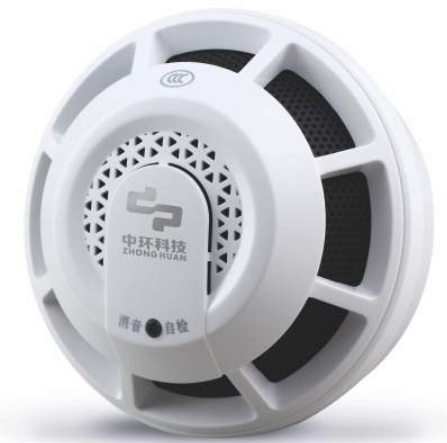 2独立式烟感
（不联网）1248个推荐品牌：依爱、松江、睿安消防参数要求：采用内部3V电池供电。由报警器和底座组成。 3) 为单点报警器。 4) 具有蜂鸣器，火灾报警状态时能发出声，能发出火灾报警信号。5) 具有一个火灾报警确认灯，正常监视情况时和火灾报警状态均为红色，两种状态下闪亮频率不同。每户配置标准（12个房间）
含1次更换电池费用参考图片：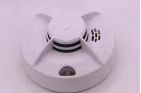 3防火四件套
(消防应急箱、4KG灭火器+挂架、逃生绳、2个防烟面罩、多功能手电筒）1456套4KG灭火器推荐品牌：鸣宇、浙安、坊安防烟面罩推荐品牌：驰骋江山、江山旺安、鸿兴邦安参数要求：▲4KG手提式干粉灭火器（提供3C认证证明材料复印件做在投标文件中）2）逃生绳长度：20m，直径8mm；（材质：口丙纶＋钢丝口丙纶口涤纶）            3）挂架材质：钢制、红色烤漆                             每户配置标准（12个房间每个房间配置一套及其他）参考图片：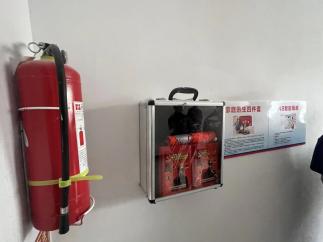 44KG灭火器+挂架416具灭火器推荐品牌：鸣宇、浙安、坊安参数要求：1）手提式干粉灭火器2）挂架材质：钢质，红色烤漆每户配置标准（每户2具）及其他参考图片：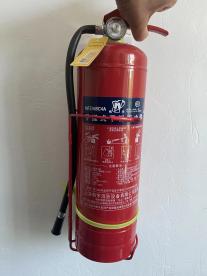 5应急照明312个推荐品牌：冠安、中量、敏华参数要求：消防应急照明灯（一体式，一灯两用），阻燃材质每户配置标准（2层楼道2个＋2层公共区域1个，共3个）
不含套线、配管、插座参考图片：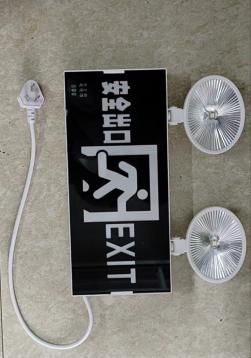 6疏散指示（荧光贴）208个参数要求：规格：31.5cm*13cm，材质：表面亚克力薄板，内置丝印夜光膜 底层付PVC板 四周银色包边，夜间发光时间≥8小时每户配置标准（2层楼道每层一个，共2个）参考图片：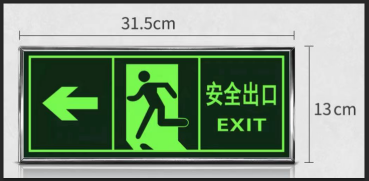 象贤（非整屋出租） 515户象贤（非整屋出租） 515户象贤（非整屋出租） 515户象贤（非整屋出租） 515户象贤（非整屋出租） 515户象贤（非整屋出租） 515户序号设备数量单位参数说明备注1NB烟感515个 推荐品牌：中环、赛特威尔、金盾通讯技术：NB-IOT适用运营商 移动（ONENET）、电信（AEP、OC）监视面积：30-60平方米光电式报警方式：声、光报警 工作电压：DC 3V  电池：电池容量需要≥3400毫安时，锂锰电池，电池通过UN38.3测试（需提供相关检测报告复印件做在投标文件中）工作电流：监视电流≤10uA，报警电流≤120mA电池寿命：标准信号环境下3年能耗标准：微安级工作温度：-10～+55℃工作湿度 相对湿度≤95%（无凝露）报警分类：光电信号火灾语音报警、故障报警、低电量报警报警音量：≥80db，3米具有自动复位功能：当烟雾浓度低于探测器设定的烟雾浓度报警阈值时，探测器可恢复正常监视状态。安装方式：螺钉方式安装通讯电路设计要求：NB-IOT通讯板电路独立设计，与探测器可以分离，更换；并采用“通讯模组+ CPU”双芯片通讯设计方案。报警响应要求：末端数据采集设施应满足0.35dB/m以下阈值时不报警，火灾烟雾报警等级不低于Ⅲ级。（需提供相关检测报告复印件做在投标文件中）符合GB 20517-2006《独立式感烟火灾探测报警器》要求，并取得国家消防电子产品质量监督检验中心出具的型式检验报告。（需提供相关检测报告复印件做在投标文件中）▲必须取得应急管理部消防产品合格评定中心执行国家标准GB 20517-2006《独立式感烟火灾探测报警器》的强制性产品认证证书（3C认证）。（提供3C认证证明材料复印件做在投标文件中）设备需通过 NB-IoT 无线数据终端进网检验。（提供证明材料复印件做在投标文件中）▲设备需获取《电信设备入网许可证》。（提供证书复印件做在投标文件中）▲设备需获取《无线电发射设备型号核准证》。（提供证书复印件做在投标文件中）平台参数要求：平台具备365*24小时稳定运行服务能力。平台架构支持负载均衡，应用具备自动伸缩、自检功能，出现异常可自行重启恢复。应用数据支持自动备份，支持Android、IOS的APP应用。支持对接第三方平台。支持各类物联网设备接入；支持数据汇聚与综合分析应用，数据查询返回记录1万条以上，相关记录数据支持3年以上的存储；（需要提供有效系统截图或是相关证明材料复印件做在投标文件中）当检测到烟感告警信息的时候，系统能会自动弹窗预警提醒，并可以在平台上显示告警点位的信息；（需要提供有效系统截图或是相关证明材料复印件做在投标文件中）移动端具备免打扰模式，可以对告警弹出、电话呼叫、短信通知进行免打扰设置，打开以后，将不再收到对应类型的通知；（需要提供有效系统截图或是相关证明材料复印件做在投标文件中）支持根据消防管理组织和流程，将相关人员、通讯信息录入系统，当平台监测到告警设备发出告警时，系统可通过手机短信、移动APP、自动语音电话等线上预警方式向相关值班人员告警，及时通知人员现场确认。若超过规定时间内无响应，将逐级上报，敦促及时确认处置；支持当指挥中心确认告警信息后，平台需能够实现将启动预设的应急预案，第一时间通过各类方式（电话、短信、APP等）通知相关人员，按照分级预案，平台自动语音群组呼叫应急小组成员，并支持短信发送火警信息至相关人员；支持通过手机端进行火警信息的确认或误报操作；支持接通自动语音电话后按数字键快速反馈真实火警或者误报情况；并可填写和上传现场情况；支持3级及以上逐级报警功能，支持根据单位的应急流程自定义配置小组应急成员及分层级联动流程，并针对每个报警级别可单独设置电话、短信、消息推送；（需要提供有效系统截图或是相关证明材料复印件做在投标文件中）支持火警的演练模式，演练模式下只给特定的演练人员推送火警信息（需要提供有效系统截图或是相关证明文件）支持查看每次火警告警的电话呼叫以及接听情况，可以查看电话的呼叫是否成功、被呼人员是否接听，如果呼叫失败，可以显示失败的原因；（需要提供有效系统截图或是相关证明材料复印件做在投标文件中）每户配置标准（2个公共区域）
（含三年服务费，含1次更换电池费用）参考图片：2独立式烟感
（不联网）3090个推荐品牌：依爱、松江、睿安消防参数要求：采用内部3V电池供电。由报警器和底座组成。 3) 为单点报警器。 4) 具有蜂鸣器，火灾报警状态时能发出声，能发出火灾报警信号。5) 具有一个火灾报警确认灯，正常监视情况时和火灾报警状态均为红色，两种状态下闪亮频率不同。每户配置标准（12个房间）
含1次更换电池费用参考图片：3防火四件套
(消防应急箱、4KG灭火器+挂架、逃生绳、2个防烟面罩、多功能手电筒）3605套4KG灭火器推荐品牌：鸣宇、浙安、坊安防烟面罩推荐品牌：驰骋江山、江山旺安、鸿兴邦安参数要求：1）▲4KG手提式干粉灭火器（需提供3C认证证明材料复印件做在投标文件中）2）逃生绳长度：20m，直径8mm；（材质：口丙纶＋钢丝口丙纶口涤纶）            3）挂架材质：钢制、红色烤漆                             每户配置标准（12个房间每个房间配置一套及其他）参考图片：44KG灭火器+挂架2060具灭火器推荐品牌：鸣宇、浙安、坊安参数要求：1）手提式干粉灭火器2）挂架材质：钢质，红色烤漆每户配置标准（每户2具）及其他参考图片：5应急照明515个推荐品牌：冠安、中量、敏华参数要求：消防应急照明灯（一体式，一灯两用），阻燃材质每户配置标准（2层楼道2个＋2层公共区域1个，共3个）
不含套线、配管、插座参考图片：6疏散指示（荧光贴）1030个参数要求：规格：31.5cm*13cm，材质：表面亚克力薄板，内置丝印夜光膜 底层付PVC板 四周银色包边，夜间发光时间≥8小时每户配置标准（2层楼道每层一个，共2个）参考图片：陶泾村（整屋出租） 36户陶泾村（整屋出租） 36户陶泾村（整屋出租） 36户陶泾村（整屋出租） 36户陶泾村（整屋出租） 36户陶泾村（整屋出租） 36户序号设备数量单位参数说明备注1NB烟感72个 推荐品牌：中环、赛特威尔、金盾通讯技术：NB-IOT适用运营商 移动（ONENET）、电信（AEP、OC）监视面积：30-60平方米光电式报警方式：声、光报警 工作电压：DC 3V  电池：电池容量需要≥3400毫安时，锂锰电池，电池通过UN38.3测试（需提供相关检测报告复印件做在投标文件中）工作电流：监视电流≤10uA，报警电流≤120mA电池寿命：标准信号环境下3年能耗标准：微安级工作温度：-10～+55℃工作湿度 相对湿度≤95%（无凝露）报警分类：光电信号火灾语音报警、故障报警、低电量报警报警音量：≥80db，3米具有自动复位功能：当烟雾浓度低于探测器设定的烟雾浓度报警阈值时，探测器可恢复正常监视状态。安装方式：螺钉方式安装通讯电路设计要求：NB-IOT通讯板电路独立设计，与探测器可以分离，更换；并采用“通讯模组+ CPU”双芯片通讯设计方案。报警响应要求：末端数据采集设施应满足0.35dB/m以下阈值时不报警，火灾烟雾报警等级不低于Ⅲ级。（需提供相关检测报告复印件做在投标文件中）符合GB 20517-2006《独立式感烟火灾探测报警器》要求，并取得国家消防电子产品质量监督检验中心出具的型式检验报告。（需提供相关检测报告复印件做在投标文件中）▲必须取得应急管理部消防产品合格评定中心执行国家标准GB 20517-2006《独立式感烟火灾探测报警器》的强制性产品认证证书（3C认证）。（提供3C认证证明材料复印件做在投标文件中）设备需通过 NB-IoT 无线数据终端进网检验。（提供证明材料复印件做在投标文件中）▲设备需获取《电信设备入网许可证》。（提供证书复印件做在投标文件中）▲设备需获取《无线电发射设备型号核准证》。（提供证书复印件做在投标文件中）平台参数要求：平台具备365*24小时稳定运行服务能力。平台架构支持负载均衡，应用具备自动伸缩、自检功能，出现异常可自行重启恢复。应用数据支持自动备份，支持Android、IOS的APP应用。支持对接第三方平台。支持各类物联网设备接入；支持数据汇聚与综合分析应用，数据查询返回记录1万条以上，相关记录数据支持3年以上的存储；（需要提供有效系统截图或是相关证明材料复印件做在投标文件中）当检测到烟感告警信息的时候，系统能会自动弹窗预警提醒，并可以在平台上显示告警点位的信息；（需要提供有效系统截图或是相关证明材料复印件做在投标文件中）移动端具备免打扰模式，可以对告警弹出、电话呼叫、短信通知进行免打扰设置，打开以后，将不再收到对应类型的通知；（需要提供有效系统截图或是相关证明材料复印件做在投标文件中）支持根据消防管理组织和流程，将相关人员、通讯信息录入系统，当平台监测到告警设备发出告警时，系统可通过手机短信、移动APP、自动语音电话等线上预警方式向相关值班人员告警，及时通知人员现场确认。若超过规定时间内无响应，将逐级上报，敦促及时确认处置；支持当指挥中心确认告警信息后，平台需能够实现将启动预设的应急预案，第一时间通过各类方式（电话、短信、APP等）通知相关人员，按照分级预案，平台自动语音群组呼叫应急小组成员，并支持短信发送火警信息至相关人员；支持通过手机端进行火警信息的确认或误报操作；支持接通自动语音电话后按数字键快速反馈真实火警或者误报情况；并可填写和上传现场情况；支持3级及以上逐级报警功能，支持根据单位的应急流程自定义配置小组应急成员及分层级联动流程，并针对每个报警级别可单独设置电话、短信、消息推送；（需要提供有效系统截图或是相关证明材料复印件做在投标文件中）支持火警的演练模式，演练模式下只给特定的演练人员推送火警信息（需要提供有效系统截图或是相关证明文件）支持查看每次火警告警的电话呼叫以及接听情况，可以查看电话的呼叫是否成功、被呼人员是否接听，如果呼叫失败，可以显示失败的原因；（需要提供有效系统截图或是相关证明材料复印件做在投标文件中）每户配置标准（2个公共区域）
（含三年服务费，含1次更换电池费用）参考图片：2独立式烟感
（不联网）432个推荐品牌：依爱、松江、睿安消防参数要求：采用内部3V电池供电。由报警器和底座组成。 3) 为单点报警器。 4) 具有蜂鸣器，火灾报警状态时能发出声，能发出火灾报警信号。5) 具有一个火灾报警确认灯，正常监视情况时和火灾报警状态均为红色，两种状态下闪亮频率不同。每户配置标准（12个房间）
含1次更换电池费用参考图片：3防火四件套
(消防应急箱、4KG灭火器+挂架、逃生绳、2个防烟面罩、多功能手电筒）504套4KG灭火器推荐品牌：鸣宇、浙安、坊安防烟面罩推荐品牌：驰骋江山、江山旺安、鸿兴邦安参数要求：1）▲4KG手提式干粉灭火器（需提供3C认证证明材料复印件做在投标文件中）2）逃生绳长度：20m，直径8mm；（材质：口丙纶＋钢丝口丙纶口涤纶）            3）挂架材质：钢制、红色烤漆                             每户配置标准（12个房间每个房间配置一套及其他）参考图片：44KG灭火器＋挂架144具灭火器推荐品牌：鸣宇、浙安、坊安参数要求：1）手提式干粉灭火器2）挂架材质：钢质，红色烤漆每户配置标准（每户2具）及其他参考图片：5应急照明108个推荐品牌：冠安、中量、敏华参数要求：消防应急照明灯（一体式，一灯两用），阻燃材质每户配置标准（2层楼道2个＋2层公共区域1个，共3个）
不含套线、配管、插座参考图片：6疏散指示（荧光贴）72个参数要求：规格：31.5cm*13cm，材质：表面亚克力薄板，内置丝印夜光膜 底层付PVC板 四周银色包边，夜间发光时间≥8小时每户配置标准（2层楼道每层一个，共2个）参考图片：陶泾村（非整屋出租） 370户陶泾村（非整屋出租） 370户陶泾村（非整屋出租） 370户陶泾村（非整屋出租） 370户陶泾村（非整屋出租） 370户陶泾村（非整屋出租） 370户序号设备数量单位参数说明备注1NB烟感370个 推荐品牌：中环、赛特威尔、金盾通讯技术：NB-IOT适用运营商 移动（ONENET）、电信（AEP、OC）监视面积：30-60平方米光电式报警方式：声、光报警 工作电压：DC 3V  电池：电池容量需要≥3400毫安时，锂锰电池，电池通过UN38.3测试（需提供相关检测报告复印件做在投标文件中）工作电流：监视电流≤10uA，报警电流≤120mA电池寿命：标准信号环境下3年能耗标准：微安级工作温度：-10～+55℃工作湿度 相对湿度≤95%（无凝露）报警分类：光电信号火灾语音报警、故障报警、低电量报警报警音量：≥80db，3米具有自动复位功能：当烟雾浓度低于探测器设定的烟雾浓度报警阈值时，探测器可恢复正常监视状态。安装方式：螺钉方式安装通讯电路设计要求：NB-IOT通讯板电路独立设计，与探测器可以分离，更换；并采用“通讯模组+ CPU”双芯片通讯设计方案。报警响应要求：末端数据采集设施应满足0.35dB/m以下阈值时不报警，火灾烟雾报警等级不低于Ⅲ级。（需提供相关检测报告复印件做在投标文件中）符合GB 20517-2006《独立式感烟火灾探测报警器》要求，并取得国家消防电子产品质量监督检验中心出具的型式检验报告。（需提供相关检测报告复印件做在投标文件中）▲必须取得应急管理部消防产品合格评定中心执行国家标准GB 20517-2006《独立式感烟火灾探测报警器》的强制性产品认证证书（3C认证）。（提供3C认证证明材料复印件做在投标文件中）设备需通过 NB-IoT 无线数据终端进网检验。（提供证明材料复印件做在投标文件中）▲设备需获取《电信设备入网许可证》。（提供证书复印件做在投标文件中）▲设备需获取《无线电发射设备型号核准证》。（提供证书复印件做在投标文件中）平台参数要求：平台具备365*24小时稳定运行服务能力。平台架构支持负载均衡，应用具备自动伸缩、自检功能，出现异常可自行重启恢复。应用数据支持自动备份，支持Android、IOS的APP应用。支持对接第三方平台。支持各类物联网设备接入；支持数据汇聚与综合分析应用，数据查询返回记录1万条以上，相关记录数据支持3年以上的存储；（需要提供有效系统截图或是相关证明材料复印件做在投标文件中）当检测到烟感告警信息的时候，系统能会自动弹窗预警提醒，并可以在平台上显示告警点位的信息；（需要提供有效系统截图或是相关证明材料复印件做在投标文件中）移动端具备免打扰模式，可以对告警弹出、电话呼叫、短信通知进行免打扰设置，打开以后，将不再收到对应类型的通知；（需要提供有效系统截图或是相关证明材料复印件做在投标文件中）支持根据消防管理组织和流程，将相关人员、通讯信息录入系统，当平台监测到告警设备发出告警时，系统可通过手机短信、移动APP、自动语音电话等线上预警方式向相关值班人员告警，及时通知人员现场确认。若超过规定时间内无响应，将逐级上报，敦促及时确认处置；支持当指挥中心确认告警信息后，平台需能够实现将启动预设的应急预案，第一时间通过各类方式（电话、短信、APP等）通知相关人员，按照分级预案，平台自动语音群组呼叫应急小组成员，并支持短信发送火警信息至相关人员；支持通过手机端进行火警信息的确认或误报操作；支持接通自动语音电话后按数字键快速反馈真实火警或者误报情况；并可填写和上传现场情况；支持3级及以上逐级报警功能，支持根据单位的应急流程自定义配置小组应急成员及分层级联动流程，并针对每个报警级别可单独设置电话、短信、消息推送；（需要提供有效系统截图或是相关证明材料复印件做在投标文件中）支持火警的演练模式，演练模式下只给特定的演练人员推送火警信息（需要提供有效系统截图或是相关证明文件）支持查看每次火警告警的电话呼叫以及接听情况，可以查看电话的呼叫是否成功、被呼人员是否接听，如果呼叫失败，可以显示失败的原因；（需要提供有效系统截图或是相关证明材料复印件做在投标文件中）每户配置标准（2个公共区域）
（含三年服务费，含1次更换电池费用）参考图片：2独立式烟感
（不联网）2220个推荐品牌：依爱、松江、睿安消防参数要求：采用内部3V电池供电。由报警器和底座组成。 3) 为单点报警器。 4) 具有蜂鸣器，火灾报警状态时能发出声，能发出火灾报警信号。5) 具有一个火灾报警确认灯，正常监视情况时和火灾报警状态均为红色，两种状态下闪亮频率不同。每户配置标准（12个房间）
含1次更换电池费用参考图片：3防火四件套
(消防应急箱、4KG灭火器+挂架、逃生绳、2个防烟面罩、多功能手电筒）2590套4KG灭火器推荐品牌：鸣宇、浙安、坊安防烟面罩推荐品牌：驰骋江山、江山旺安、鸿兴邦安参数要求：1）▲4KG手提式干粉灭火器（需提供3C认证证明材料复印件做在投标文件中）2）逃生绳长度：20m，直径8mm；（材质：口丙纶＋钢丝口丙纶口涤纶）            3）挂架材质：钢制、红色烤漆                             每户配置标准（12个房间每个房间配置一套及其他）参考图片：44KG灭火器＋挂架1480具灭火器推荐品牌：鸣宇、浙安、坊安参数要求：1）手提式干粉灭火器2）挂架材质：钢质，红色烤漆每户配置标准（每户2具）及其他参考图片：5应急照明370个推荐品牌：冠安、中量、敏华参数要求：消防应急照明灯（一体式，一灯两用），阻燃材质每户配置标准（2层楼道2个＋2层公共区域1个，共3个）
不含套线、配管、插座参考图片：6疏散指示（荧光贴）740个参数要求：规格：31.5cm*13cm，材质：表面亚克力薄板，内置丝印夜光膜 底层付PVC板 四周银色包边，夜间发光时间≥8小时每户配置标准（2层楼道每层一个，共2个）参考图片：新义村（整屋出租）  70户新义村（整屋出租）  70户新义村（整屋出租）  70户新义村（整屋出租）  70户新义村（整屋出租）  70户新义村（整屋出租）  70户序号设备数量单位参数说明备注1NB烟感210个 推荐品牌：中环、赛特威尔、金盾通讯技术：NB-IOT适用运营商 移动（ONENET）、电信（AEP、OC）监视面积：30-60平方米光电式报警方式：声、光报警 工作电压：DC 3V  电池：电池容量需要≥3400毫安时，锂锰电池，电池通过UN38.3测试（需提供相关检测报告复印件做在投标文件中）工作电流：监视电流≤10uA，报警电流≤120mA电池寿命：标准信号环境下3年能耗标准：微安级工作温度：-10～+55℃工作湿度 相对湿度≤95%（无凝露）报警分类：光电信号火灾语音报警、故障报警、低电量报警报警音量：≥80db，3米具有自动复位功能：当烟雾浓度低于探测器设定的烟雾浓度报警阈值时，探测器可恢复正常监视状态。安装方式：螺钉方式安装通讯电路设计要求：NB-IOT通讯板电路独立设计，与探测器可以分离，更换；并采用“通讯模组+ CPU”双芯片通讯设计方案。报警响应要求：末端数据采集设施应满足0.35dB/m以下阈值时不报警，火灾烟雾报警等级不低于Ⅲ级。（需提供相关检测报告复印件做在投标文件中）符合GB 20517-2006《独立式感烟火灾探测报警器》要求，并取得国家消防电子产品质量监督检验中心出具的型式检验报告。（需提供相关检测报告复印件做在投标文件中）▲必须取得应急管理部消防产品合格评定中心执行国家标准GB 20517-2006《独立式感烟火灾探测报警器》的强制性产品认证证书（3C认证）。（提供3C认证证明材料复印件做在投标文件中）设备需通过 NB-IoT 无线数据终端进网检验。（提供证明材料复印件做在投标文件中）▲设备需获取《电信设备入网许可证》。（提供证书复印件做在投标文件中）▲设备需获取《无线电发射设备型号核准证》。（提供证书复印件做在投标文件中）平台参数要求：平台具备365*24小时稳定运行服务能力。平台架构支持负载均衡，应用具备自动伸缩、自检功能，出现异常可自行重启恢复。应用数据支持自动备份，支持Android、IOS的APP应用。支持对接第三方平台。支持各类物联网设备接入；支持数据汇聚与综合分析应用，数据查询返回记录1万条以上，相关记录数据支持3年以上的存储；（需要提供有效系统截图或是相关证明材料复印件做在投标文件中）当检测到烟感告警信息的时候，系统能会自动弹窗预警提醒，并可以在平台上显示告警点位的信息；（需要提供有效系统截图或是相关证明材料复印件做在投标文件中）移动端具备免打扰模式，可以对告警弹出、电话呼叫、短信通知进行免打扰设置，打开以后，将不再收到对应类型的通知；（需要提供有效系统截图或是相关证明材料复印件做在投标文件中）支持根据消防管理组织和流程，将相关人员、通讯信息录入系统，当平台监测到告警设备发出告警时，系统可通过手机短信、移动APP、自动语音电话等线上预警方式向相关值班人员告警，及时通知人员现场确认。若超过规定时间内无响应，将逐级上报，敦促及时确认处置；支持当指挥中心确认告警信息后，平台需能够实现将启动预设的应急预案，第一时间通过各类方式（电话、短信、APP等）通知相关人员，按照分级预案，平台自动语音群组呼叫应急小组成员，并支持短信发送火警信息至相关人员；支持通过手机端进行火警信息的确认或误报操作；支持接通自动语音电话后按数字键快速反馈真实火警或者误报情况；并可填写和上传现场情况；支持3级及以上逐级报警功能，支持根据单位的应急流程自定义配置小组应急成员及分层级联动流程，并针对每个报警级别可单独设置电话、短信、消息推送；（需要提供有效系统截图或是相关证明材料复印件做在投标文件中）支持火警的演练模式，演练模式下只给特定的演练人员推送火警信息（需要提供有效系统截图或是相关证明文件）支持查看每次火警告警的电话呼叫以及接听情况，可以查看电话的呼叫是否成功、被呼人员是否接听，如果呼叫失败，可以显示失败的原因；（需要提供有效系统截图或是相关证明材料复印件做在投标文件中）每户配置标准（2个公共区域）
（含三年服务费，含1次更换电池费用）参考图片：2独立式烟感
（不联网）1190个推荐品牌：依爱、松江、睿安消防参数要求：采用内部3V电池供电。由报警器和底座组成。 3) 为单点报警器。 4) 具有蜂鸣器，火灾报警状态时能发出声，能发出火灾报警信号。5) 具有一个火灾报警确认灯，正常监视情况时和火灾报警状态均为红色，两种状态下闪亮频率不同。每户配置标准（12个房间）
含1次更换电池费用参考图片：3防火四件套
(消防应急箱、4KG灭火器+挂架、逃生绳、2个防烟面罩、多功能手电筒）1400套4KG灭火器推荐品牌：鸣宇、浙安、坊安防烟面罩推荐品牌：驰骋江山、江山旺安、鸿兴邦安参数要求：1）▲4KG手提式干粉灭火器（需提供3C认证证明材料复印件做在投标文件中）2）逃生绳长度：20m，直径8mm；（材质：口丙纶＋钢丝口丙纶口涤纶）            3）挂架材质：钢制、红色烤漆                             每户配置标准（12个房间每个房间配置一套及其他）参考图片：44KG灭火器＋挂架280具灭火器推荐品牌：鸣宇、浙安、坊安参数要求：1）手提式干粉灭火器2）挂架材质：钢质，红色烤漆每户配置标准（每户2具）及其他参考图片：5应急照明350个推荐品牌：冠安、中量、敏华参数要求：消防应急照明灯（一体式，一灯两用），阻燃材质每户配置标准（2层楼道2个＋2层公共区域1个，共3个）
不含套线、配管、插座参考图片：6疏散指示（荧光贴）210个参数要求：规格：31.5cm*13cm，材质：表面亚克力薄板，内置丝印夜光膜 底层付PVC板 四周银色包边，夜间发光时间≥8小时每户配置标准（2层楼道每层一个，共2个）参考图片：新义村（非整屋出租） 365户新义村（非整屋出租） 365户新义村（非整屋出租） 365户新义村（非整屋出租） 365户新义村（非整屋出租） 365户新义村（非整屋出租） 365户序号设备数量单位参数说明备注1NB烟感730个 推荐品牌：中环、赛特威尔、金盾通讯技术：NB-IOT适用运营商 移动（ONENET）、电信（AEP、OC）监视面积：30-60平方米光电式报警方式：声、光报警 工作电压：DC 3V  电池：电池容量需要≥3400毫安时，锂锰电池，电池通过UN38.3测试（需提供相关检测报告复印件做在投标文件中）工作电流：监视电流≤10uA，报警电流≤120mA电池寿命：标准信号环境下3年能耗标准：微安级工作温度：-10～+55℃工作湿度 相对湿度≤95%（无凝露）报警分类：光电信号火灾语音报警、故障报警、低电量报警报警音量：≥80db，3米具有自动复位功能：当烟雾浓度低于探测器设定的烟雾浓度报警阈值时，探测器可恢复正常监视状态。安装方式：螺钉方式安装通讯电路设计要求：NB-IOT通讯板电路独立设计，与探测器可以分离，更换；并采用“通讯模组+ CPU”双芯片通讯设计方案。报警响应要求：末端数据采集设施应满足0.35dB/m以下阈值时不报警，火灾烟雾报警等级不低于Ⅲ级。（需提供相关检测报告复印件做在投标文件中）符合GB 20517-2006《独立式感烟火灾探测报警器》要求，并取得国家消防电子产品质量监督检验中心出具的型式检验报告。（需提供相关检测报告复印件做在投标文件中）▲必须取得应急管理部消防产品合格评定中心执行国家标准GB 20517-2006《独立式感烟火灾探测报警器》的强制性产品认证证书（3C认证）。（提供3C认证证明材料复印件做在投标文件中）设备需通过 NB-IoT 无线数据终端进网检验。（提供证明材料复印件做在投标文件中）▲设备需获取《电信设备入网许可证》。（提供证书复印件做在投标文件中）▲设备需获取《无线电发射设备型号核准证》。（提供证书复印件做在投标文件中）平台参数要求：平台具备365*24小时稳定运行服务能力。平台架构支持负载均衡，应用具备自动伸缩、自检功能，出现异常可自行重启恢复。应用数据支持自动备份，支持Android、IOS的APP应用。支持对接第三方平台。支持各类物联网设备接入；支持数据汇聚与综合分析应用，数据查询返回记录1万条以上，相关记录数据支持3年以上的存储；（需要提供有效系统截图或是相关证明材料复印件做在投标文件中）当检测到烟感告警信息的时候，系统能会自动弹窗预警提醒，并可以在平台上显示告警点位的信息；（需要提供有效系统截图或是相关证明材料复印件做在投标文件中）移动端具备免打扰模式，可以对告警弹出、电话呼叫、短信通知进行免打扰设置，打开以后，将不再收到对应类型的通知；（需要提供有效系统截图或是相关证明材料复印件做在投标文件中）支持根据消防管理组织和流程，将相关人员、通讯信息录入系统，当平台监测到告警设备发出告警时，系统可通过手机短信、移动APP、自动语音电话等线上预警方式向相关值班人员告警，及时通知人员现场确认。若超过规定时间内无响应，将逐级上报，敦促及时确认处置；支持当指挥中心确认告警信息后，平台需能够实现将启动预设的应急预案，第一时间通过各类方式（电话、短信、APP等）通知相关人员，按照分级预案，平台自动语音群组呼叫应急小组成员，并支持短信发送火警信息至相关人员；支持通过手机端进行火警信息的确认或误报操作；支持接通自动语音电话后按数字键快速反馈真实火警或者误报情况；并可填写和上传现场情况；支持3级及以上逐级报警功能，支持根据单位的应急流程自定义配置小组应急成员及分层级联动流程，并针对每个报警级别可单独设置电话、短信、消息推送；（需要提供有效系统截图或是相关证明材料复印件做在投标文件中）支持火警的演练模式，演练模式下只给特定的演练人员推送火警信息（需要提供有效系统截图或是相关证明文件）支持查看每次火警告警的电话呼叫以及接听情况，可以查看电话的呼叫是否成功、被呼人员是否接听，如果呼叫失败，可以显示失败的原因；（需要提供有效系统截图或是相关证明材料复印件做在投标文件中）每户配置标准（2个公共区域）
（含三年服务费，含1次更换电池费用）参考图片：2独立式烟感
（不联网）4380个推荐品牌：依爱、松江、睿安消防参数要求：采用内部3V电池供电。由报警器和底座组成。 3) 为单点报警器。 4) 具有蜂鸣器，火灾报警状态时能发出声，能发出火灾报警信号。5) 具有一个火灾报警确认灯，正常监视情况时和火灾报警状态均为红色，两种状态下闪亮频率不同。每户配置标准（12个房间）
含1次更换电池费用参考图片：3防火四件套
(消防应急箱、4KG灭火器+挂架、逃生绳、2个防烟面罩、多功能手电筒）5110套4KG灭火器推荐品牌：鸣宇、浙安、坊安防烟面罩推荐品牌：驰骋江山、江山旺安、鸿兴邦安参数要求：1）▲4KG手提式干粉灭火器（（提供3C认证证明材料复印件做在投标文件中）2）逃生绳长度：20m，直径8mm；（材质：口丙纶＋钢丝口丙纶口涤纶）            3）挂架材质：钢制、红色烤漆                             每户配置标准（12个房间每个房间配置一套及其他）参考图片：44KG灭火器＋挂架1460具灭火器推荐品牌：鸣宇、浙安、坊安产品参数要求：1）手提式干粉灭火器2）挂架材质：钢质，红色烤漆每户配置标准（每户2具）及其他参考图片：5应急照明1095个推荐品牌：冠安、中量、敏华参数要求：消防应急照明灯（一体式，一灯两用），阻燃材质每户配置标准（2层楼道2个＋2层公共区域1个，共3个）
不含套线、配管、插座参考图片：6疏散指示（荧光贴）1095个参数要求：规格：31.5cm*13cm，材质：表面亚克力薄板，内置丝印夜光膜 底层付PVC板 四周银色包边，夜间发光时间≥8小时每户配置标准（2层楼道每层一个，共2个）参考图片：序号内容、要求1项目名称： 嘉兴市秀洲区高照街道安置房消防设备采购项目采购计划文号：临[2022]1459号2招标编号：千秋-JXQQGK（2022）第57号3投标报价及费用：1、本项目投标应以人民币报价；2、不论投标结果如何，投标人均应自行承担所有与投标有关的全部费用。4预算金额： 人民币6489540.00元。5投标保证金：无6现场踏勘：自行踏勘（费用自理）（联系人：鲍永伟，电话：0573-82795870  ）7演示时间及地点：无 8答疑与澄清：按（本章节 二、招标文件  （三）招标文件的澄清与修改）执行。9投标文件组成：完整的《投标文件》由资格响应文件、商务技术文件、报价文件三部份组成。10投标文件的编制：供应商应先安装“政采云电子交易客户端”，并按照本招标文件和“政府采购云平台”的要求，通过“政采云电子交易客户端”编制并加密投标文件。11投标文件的签章：电子签章。12投标文件的形式：☑电子投标文件（包括“电子加密投标文件”和“备份投标文件”，在投标文件编制完成后同时生成）；（1）“电子加密投标文件”是指通过“政采云电子交易客户端”完成投标文件编制后生成并加密的数据电文形式的投标文件。（2）“备份投标文件”是指与“电子加密投标文件”同时生成的数据电文形式的电子文件（备份标书），其他方式编制的备份投标文件视为无效备份投标文件。13投标文件份数：（1）“电子加密投标文件”：在线上传递交、一份。（2）“备份投标文件”：密封包装后（邮寄形式）投标截止时间前递交、一份（邮寄地址：嘉兴市秀洲区新平路299号中禾广场23楼嘉兴市千秋工程咨询有限公司（章莉莉  电话：13605735186）。14投标文件的上传和递交：（1）“电子加密投标文件”的上传、递交：a.投标供应商应在投标截止时间前将“电子加密投标文件”成功上传递交至“政府采购云平台”，否则投标无效。b.“电子加密投标文件”成功上传递交后，供应商可自行打印投标文件接收回执。（2）“备份投标文件”的密封包装、递交：a.投标供应商在“政府采购云平台”完成“电子加密投标文件”的上传递交后，还可以（邮寄形式）在投标截止时间前递交以介质（U盘）存储的 “备份投标文件”（一份）；b.“备份投标文件”应当密封包装，并在包装上标注投标项目名称、投标单位名称并加盖公章。没有密封包装或者逾期邮寄送达至上述邮寄地点的“备份投标文件”将不予接收；c.通过“政府采购云平台”成功上传递交的“电子加密投标文件”已按时解密的，“备份投标文件”自动失效。投标截止时间前，投标供应商仅递交了“备份投标文件”而未将“电子加密投标文件”成功上传至“政府采购云平台”的，投标无效。15电子加密投标文件的解密和异常情况处理：（1）开标后，采购组织机构将向各投标供应商发出“电子加密投标文件”的解密通知，各投标供应商代表应当在接到解密通知后30分钟内自行完成“电子加密投标文件”的在线解密。（2）通过“政府采购云平台”成功上传递交的“电子加密投标文件”无法按时解密，投标供应商如按规定递交了“备份投标文件”的，以“备份投标文件”为依据（由采购组织机构按“政府采购云平台”操作规范将“备份投标文件”上传至“政府采购云平台”，上传成功后，“电子加密投标文件”自动失效），否则视为投标文件撤回。（3）投标截止时间前，投标供应商仅递交了“备份投标文件”而未将电子加密投标文件上传至“政府采购云平台”的，投标无效。16投标截止时间及地点：2022年08月10日13：30政采云线上投标17开标时间及地点：2022年08月10日13：30 嘉兴市公共资源交易中心（嘉兴市广场路350号）18投标费用：中标单位支付招标代理服务费（收费标准详见招标文件）19签订合同时间：中标公示发出之日起30日内。20履约保证金的收取及退还：按不超过中标金额的1%计收。
（根据《浙江省财政厅关于进一步加大政府采购 支持中小企业力度 助力扎实稳住经济的通知》（浙财采监〔2022〕8号）规定：鼓励采购单位免收履约保证金，政府采购货物和服务项目确需收取履约保证金的，最高比例不超过合同金额的1%。
根据《浙江省财政厅关于进一步发挥政府采购政策功能全力推动经济稳进提质的通知》[浙财采监〔2022〕3号]规定：项目验收结束后应及时退还。供应商以银行、保险公司出具保函形式提交履约保证金的，采购单位不得拒收。政府采购货物和服务项目不得收取质量保证金，政府采购工程以及与工程建设有关的货物、服务，采用招标方式采购的，按国家和省有关规定执行。）21投标文件有效期：60天22网上注册：本项目不接受现场报名，须注册后进行网上报名。在浙江政府采购网进行供应商注册后完成报名；（详情请见第一章公告报名及招标文件的获取）23解释：本招标文件的解释权属于招标采购单位。中标金额（万元）货物招标收费费率服务类招标收费费率100以下1.5%1.5％100-5001.1%0.8％500-10000.8%0.45％序号评分标准最高得分1满足招标货物性能指标要求情况得分，【0-10分】：满足招标货物的性能及技术指标要求得10分,任何一项指标不符合招标需求的，每一项减0.5分，扣完为止。（本栏目评审以投标单位在投标文件中的响应本项目的技术参数为准，招标需求中关于投标产品的检验报告、证书、截图及相关证明资料均不作为满足本项要求的评审）102投标人提供招标文件中要求的产品检测报告或相关证明材料的，每1份得1分，共6分；（相同产品相同类型检测报告按1份计）63投标人提供招标文件中要求的平台软件截图证明材料的，每1份得1分，共5分；（相同产品相同类型截图按1份计）54根据投标人针对本项目的理解，对现场的了解程度，进行综合评审；【0-2分】投标人提供本项目的经采购单位确认的现场勘察证明的，得3分；55本项目实施方案得分1、组织实施方案的科学性，包括①设备供货、②验货、③安装调试、测试、调优，④检测内容，每有一项得1分，本项最高得4分；（4分）2、按照招标文件需求准时完成供货，需提供①项目工作时间进度表；②工作程序、步骤；③协调方法，每有一项得1分，本项最高得3分。76品质管理管控过程：根据投标人针对本项目的质量管理、质量体系、质量控制、质量保证的详细分析，每项0.-1分；共4分；47投标人结合现场条件针对本项目提供的验收方案，评审委员会进行综合评审【0-2分】；28针对本项目的项目负责人的业务素质、工作能力等综合评分；（须提供项目负责人履历介绍）；【0-1分】19针对本项目，投标单位对从业人员的业务培训的内容和措施，包括：1、业务培训内容【0-2分】; 2、保证培训的措施【0-2分】；3、业务培训的频率【0-2分】，根据其合理性、科学性综合评审。610投标单位针对本项目实施过程中安全文明礼貌的承诺及保证措施，综合评分；【0-3分】311售后服务：1、根据投标人提供的售后服务方案进行评价：（包括但不限于人员配备、备品备件、故障响应修复时间方式及保障措施等）方案的完整性、合理性评价；【0-3分】2、承诺每季度安排一次上门产品质量安全检查维保的得2分，不提供不得分。3、质保期超过招标文件要求的，每超过半年得0.5分，最高得2分；712合理化建议投标人针对项目推进和实施中可能会出现的问题和存在的困难，进行客观仔细地分析，并结合自身专业、经验等实际情况，提出合理化建议（解决对策）。【0-1分】。113演示得分：系统演示环境自行搭建，演示时间控制在15分钟内，演示视频要求配有文字或语音解说，通过视频方式，提前将演示视频密封邮寄至代理公司，联系人、地址及电话详见本项目前附表第13项。
1、平台支持3级及以上逐级报警功能，支持根据单位的应急流程自定义配置小组应急成员及分层级联动流程，并针对每个报警级别可单独设置电话、短信、消息推送；由评审委员会进行综合评审【0-2分】
2、一旦触发火警报警，平台可以自动通过电话语音将火警信息通知到相关人员；支持通过语音电话的数字键快速反馈真实火警或者误报情况；由评审委员会进行综合评审【0-3分】3、具有APP功能，APP上接收到火警报警以后可以实时报警弹窗，具有明显的火情提示音，可以对提示音进行消音处理；可以通过查看平面图查看报警位置，支持选择单位联系人进行快捷拨号；可以对火情进行误报和确认操作，通过误报记录可以查看误报操作的人员、时间以及误报操作时的定位信息；由评审委员会进行综合评审【0-3分】8小计65序号评分标准最高得分14政府采购节能产品、环境标志产品实施品目清单管理：投标产品符合财库〔2019〕9号《关于调整优化节能产品、环境标志产品政府采购执行机制的通知》条件的，每样产品得0.5分，最高得2分。215投标人提供2019年1月1日以来成功实施的同类项目业绩，每1份合同得0.5分，最高得3分。（提供合同复印件做在投标文件中，未提供不得分。）3小计5采购单位名称设备或项目名称采购数量单价合同金额（万元）附件页码采购单位联系人及联系电话序号招标文件要求投标文件情况说明…..项目招标文件要求是否响应投标人的承诺或说明123……序号产品名称品牌规格型号单位及数量性能及指标产地……姓名职务专业技术资格证书编号参加本单位工作时间劳动合同编号名称数量单位投标报价嘉兴市秀洲区高照街道安置房消防设备采购项目1批合计：大写：                                   小写：合计：大写：                                   小写：合计：大写：                                   小写：合计：大写：                                   小写：合计：大写：                                   小写：相关部门出具的监狱企业证明文件（如是，提供复印件加盖投标供应商公章） 行业名称指标名称计量单位大型中型小型微型农、林、牧、渔业营业收入(Y)万元Y≥20000500≤Y＜2000050≤Y＜500Y＜50工业 *从业人员(X)人X≥1000300≤X＜100020≤X＜300X＜20工业 *营业收入(Y)万元Y≥400002000≤Y＜40000300≤Y＜2000Y＜300建筑业营业收入(Y)万元Y≥800006000≤Y＜80000300≤Y＜6000Y＜300建筑业资产总额(Z)万元Z≥800005000≤Z＜80000300≤Z＜5000Z＜300批发业从业人员(X)人X≥20020≤X＜2005≤X＜20X＜5批发业营业收入(Y)万元Y≥400005000≤Y＜400001000≤Y＜5000Y＜1000零售业从业人员(X)人X≥30050≤X＜30010≤X＜50X＜10零售业营业收入(Y)万元Y≥20000500≤Y＜20000100≤Y＜500Y＜100交通运输业 *从业人员(X)人X≥1000300≤X＜100020≤X＜300X＜20交通运输业 *营业收入(Y)万元Y≥300003000≤Y＜30000200≤Y＜3000Y＜200仓储业从业人员(X)人X≥200100≤X＜20020≤X＜100X＜20仓储业营业收入(Y)万元Y≥300001000≤Y＜30000100≤Y＜1000Y＜100邮政业从业人员(X)人X≥1000300≤X＜100020≤X＜300X＜20邮政业营业收入(Y)万元Y≥300002000≤Y＜30000100≤Y＜2000Y＜100住宿业从业人员(X)人X≥300100≤X＜30010≤X＜100X＜10住宿业营业收入(Y)万元Y≥100002000≤Y＜10000100≤Y＜2000Y＜100餐饮业从业人员(X)人X≥300100≤X＜30010≤X＜100X＜10餐饮业营业收入(Y)万元Y≥100002000≤Y＜10000 100≤Y＜2000Y＜100信息传输业 *从业人员(X)人X≥2000100≤X＜200010≤X＜100X＜10信息传输业 *营业收入(Y)万元Y≥1000001000≤Y＜100000100≤Y＜1000Y＜100软件和信息技术服务业从业人员(X)人X≥300100≤X＜30010≤X＜100X＜10软件和信息技术服务业营业收入(Y)万元Y≥100001000≤Y＜1000050≤Y＜1000Y＜50房地产开发经营营业收入(Y)万元Y≥200000 1000≤Y＜200000100≤Y＜1000Y＜100房地产开发经营资产总额(Z)万元Z≥100005000≤Z＜100002000≤Z＜5000  Z＜2000物业管理从业人员(X)人X≥1000300≤X＜1000100≤X＜300X＜100物业管理营业收入(Y)万元Y≥50001000≤Y＜5000500≤Y＜1000Y＜500租赁和商务服务业从业人员(X)人X≥300100≤X＜30010≤X＜100X＜10租赁和商务服务业资产总额(Z)万元Z≥1200008000≤Z＜120000100≤Z＜8000Z＜100其他未列明行业 *从业人员(X)人X≥300100≤X＜30010≤X＜100X＜10